2018. gada     aprīlī	Noteikumi Nr.    Rīgā	(prot. Nr.           .§)Grozījumi Ministru kabineta 2016. gada 24. maija noteikumos Nr. 320 “Valsts un Eiropas Savienības atbalsta piešķiršanas kārtība pasākumā “Atbalsts ieguldījumiem ar lauksaimniecību nesaistītu darbību radīšanā un attīstīšanā” atklātu projektu iesniegumu konkursu veidā”Izdoti saskaņā ar Lauksaimniecības un lauku
attīstības likuma 5. panta ceturto daļuIzdarīt Ministru kabineta 2016. gada 24. maija noteikumos Nr. 320 “Valsts un Eiropas Savienības atbalsta piešķiršanas kārtība pasākumā “Atbalsts ieguldījumiem ar lauksaimniecību nesaistītu darbību radīšanā un attīstīšanā” atklātu projektu iesniegumu konkursu veidā” (Latvijas Vēstnesis, 2016, 107., 80. nr.) šādus grozījumus:1. Svītrot 9.1. apakšpunkta otro teikumu.2. Izteikt 9.2. apakšpunktu šādā redakcijā:“9.2. ar lauksaimniecību nesaistītu saimniecisko darbību dažādošanai vai tūrisma aktivitāšu veicināšanai – šo noteikumu 6.1. apakšpunktā minētajiem atbalsta pretendentiem, kam ir noslēgts pārskata gads un Valsts ieņēmumu dienestā iesniegta iedzīvotāju ienākuma nodokļa deklarācija vai gada pārskats un kas ir apliecinājuši saimnieciskās darbības sistemātiskumu (vismaz trīs darījumi par atlīdzību finanšu pārskata gadā). Tūrisma aktivitāšu veicināšana ietver:9.2.1. tādas kempingu vai atpūtas teritorijas ierīkošanu, kura sagatavota un labiekārtota telšu, pārvietojamu mājiņu, treileru un citu vieglas konstrukcijas būvju un objektu izvietošanai;9.2.2. jaunu mazēku (ēku, kuru kopējā platība nepārsniedz 25 kvadrātmetrus) būvniecību un aprīkošanu kempingu vietā vai atpūtas teritorijā;9.2.3. šo noteikumu 24. punktā noteiktās darbības;”.3. Svītrot 9.3.3. apakšpunktā vārdu “ierīkošanai”.4. Izteikt 12.4. apakšpunktu šādā redakcijā:“12.4. ja atbalsta pretendents nav apliecinājis, ka tas pēdējo divu gadu laikā pirms projekta iesnieguma iesniegšanas nav īstenojis un divus gadus pēc projekta pabeigšanas neīstenos regulas Nr. 651/2014 2. panta 61.a punktā minēto pārcelšanu;”5. Aizstāt 12.5. apakšpunkta ievaddaļā skaiti un vārdu “13. panta “a” apakšpunktā” ar skaitli un vārdiem “13. panta “a” un “b” apakšpunktā”.6. Izteikt 12.5.3. apakšpunktu šādā redakcijā:“12.5.3. pašpiedziņas komerciālo kuģu būvē. Pašpiedziņas komerciālie kuģi ir kuģi, kuriem, izmantojot savu paša dzinējspēku un vadību, ir visas īpašības, lai tie būtu piemēroti patstāvīgai kuģošanai atklātā jūrā vai pa iekšzemes ūdensceļiem, un kuri pieder pie vienas no šādām kategorijām:12.5.3.1. jūras kuģi, kas nav mazāki par 100 bruto tonnām, un līdzvērtīga izmēra iekšzemes ūdensceļu kuģi, ko izmanto pasažieru vai preču pārvadāšanai;12.5.3.2. jūras kuģi, kas nav mazāki par 100 bruto tonnām, un līdzvērtīga izmēra iekšzemes ūdensceļu kuģi, ko izmanto īpašu pakalpojumu sniegšanai (piemēram, bagarkuģi un ledlauži);12.5.3.3. velkoņi, kuru jauda nav mazāka par 365 kW;12.5.3.4. šo noteikumu 12.5.3.1., 12.5.3.2. un 12.5.3.3. apakšpunktā minēto kuģu nepabeigti korpusi, kas ir peldoši un pārvietojami;”7. Papildināt 12.5.6. apakšpunktu aiz vārdiem „infrastruktūras nozarē” ar vārdiem „atbilstoši regulas Nr. 651/2014 2. panta 130. punktam;”. 8. Izteikt 14. punktu šādā redakcijā:“14. Atbalsta pretendents trešajā noslēgtajā gadā pēc projekta īstenošanas sasniedz šādus mērķus: attīsta saimniecisko darbību, saglabā esošās darbavietas un, ja kopējo attiecināmo izmaksu apmērs pārsniedz 200 000 euro, rada vismaz vienu jaunu darbavietu, ko saglabā visu projekta uzraudzības laiku.”9. Papildināt 15. punktu aiz vārdiem “projekta īstenošanas nozarē” ar vārdiem “nesamazinot uzņēmuma kopējo darbavietu skaitu”.10. Svītrot 16. punktu.11. Aizstāt 17. punktā skaitli un vārdus “14.1. apakšpunktā minētā mērķa” ar skaitli un vārdiem “14. punktā minēto mērķu”.12. Aizstāt 20.2.3. apakšpunktā skaitli “10” ar vārdu “pieciem”.13. Izteikt 25. punktu šādā redakcijā:“25. Lai pieteiktos atbalstam, atbalsta pretendents saskaņā ar normatīvajiem aktiem par valsts un Eiropas Savienības atbalsta piešķiršanu, administrēšanu un uzraudzību lauku un zivsaimniecības attīstībai 2014.–2020. gada plānošanas periodā Lauku atbalsta dienesta Elektroniskās pieteikšanās sistēmā iesniedz šādus dokumentus:25.1. projekta iesniegumu;25.2. pretendenta deklarāciju saskaņā ar normatīvajiem aktiem par valsts un Eiropas Savienības atbalsta piešķiršanu lauku un zivsaimniecības attīstībai;25.3. deklarāciju par komercsabiedrības atbilstību mazajai (sīkajai) vai vidējai komercsabiedrībai atbilstoši normatīvajiem aktiem par komercsabiedrību deklarēšanas kārtību atbilstoši mazajai (sīkajai) vai vidējai komercsabiedrībai;25.4. zemesgrāmatā reģistrēto ilgtermiņa nomas līgumu;25.5. iepirkuma procedūru apliecinošus dokumentus saskaņā ar normatīvajiem aktiem par iepirkuma procedūru un tās piemērošanas kārtību pasūtītāja finansētiem projektiem. Ja pretendents ir tiesīgs nepiemērot normatīvos aktus par iepirkuma procedūru un tās piemērošanas kārtību pasūtītāja finansētiem projektiem, tas iesniedz aprakstu brīvā formā, norādot, kā tika noteikta mazākā cena, un informāciju par aptaujātajiem uzņēmējiem. Aprakstam pievieno reklāmas bukletus un citu informāciju, kas apliecina noteiktās cenas objektivitāti;25.6. par jaunas būvniecības, ēkas atjaunošanas un pārbūves projektiem atbilstoši plānotajai būvniecības iecerei un būvju grupai papildus iesniedz:25.6.1. būvatļauju, paskaidrojuma rakstu vai apliecinājuma karti ar būvvaldes atzīmi par būvniecības ieceres akceptu;25.6.2. būvprojektu, ja atbilstoši plānotajai būvniecības iecerei būvvalde pretendentam ir izsniegusi būvatļauju un tajā izdarījusi atzīmi par projektēšanas nosacījumu izpildi;25.6.3. papildinātu būvatļauju ar būvvaldes atzīmi par būvdarbu uzsākšanas nosacījumu izpildi – kopā ar projekta iesniegumu vai deviņu mēnešu laikā pēc dienas, kad stājies spēkā lēmums par projekta iesnieguma apstiprināšanu;25.6.4. būvniecības izmaksu tāmi, ja atbilstoši plānotajai būvniecības iecerei būvvalde pretendentam ir izsniegusi paskaidrojuma rakstu vai apliecinājuma karti;25.6.5. būvprojektu un būvatļauju ar būvvaldes atzīmi par projektēšanas nosacījumu izpildi, ja iegādājas būvmateriālus un būvvalde atbilstoši plānotajai būvniecības iecerei nav izsniegusi paskaidrojuma rakstu vai apliecinājuma karti;25.7. ja investīcijas paredzētas ēku energoefektivitātes palielināšanai, iesniedz:25.7.1. neatkarīga eksperta ēku energoefektivitātes jomā izsniegta energosertifikāta un to pielikumu kopijas (pirms tiek uzsākta ēkas pārbūve vai atjaunošana) un arī ēkas pagaidu energoserfikāta un to pielikuma kopijas (pēc ēkas nodošanas ekspluatācijā, pārbūves vai atjaunošanas) saskaņā ar normatīvajiem aktiem par ēku energosertifikāciju – ēkām, kurām piemēro ēku energoefektivitātes jomā noteiktas prasības;25.7.2. neatkarīga eksperta ēku energoefektivitātes jomā vai uzņēmumu energoauditora izstrādātu ēkas energoaudita pārskatu pirms ēkas pārbūves vai atjaunošanas uzsākšanas un pēc ēkas nodošanas ekspluatācijā, pārbūves vai atjaunošanas (7. pielikums) – ēkām, kurām nepiemēro ēku energoefektivitātes jomā noteiktas prasības.”14. Papildināt noteikumus ar 25.1 punktu šādā redakcijā:“25.1 Šo noteikumu 25.4., 25.6. vai 25.7. apakšpunktā minēto dokumentu kopijas atbalsta pretendents ir tiesīgs iesniegt Lauku atbalsta dienestā papīra formā, uzrādot oriģinālu.”15. Izteikt 33. punktu šādā redakcijā:“33. Plānošanas periodā vienai ar atbalsta pretendentu saistīto personu grupai kopējā attiecināmo izmaksu summa nepārsniedz:33.1. ieguldījumiem ražošanas un pakalpojumu attīstībā – 700 000 euro, tajā skaitā par mobilo tehniku 200 000 euro:33.1. ieguldījumiem ražošanas attīstībā – 500 000 euro, tajā skaitā par mobilo tehniku 200 000 euro;33.2. ieguldījumiem pakalpojumu attīstībā – 300 000 euro, tajā skaitā par mobilo tehniku 200 000 euro.”16. Izteikt 35. punktu šādā redakcijā:“35.  Atbalsta intensitāte ir 40 procenti no attiecināmajām izmaksām, bet par ieguldījumiem energoefektīvās ēkās – 50 procenti, par specializēto meža tehniku – 35 procenti un citu mobilo tehniku – 25 procenti no attiecināmajām izmaksām, izņemot šo noteikumu 36. punktā noteiktajā gadījumā.”17. Papildināt 36. punktu ar otro teikumu šādā redakcijā:“Šo noteikumu 38.6. apakšpunktā minētajai meža tehnikai atbalsta intensitāte ir 35 procenti no attiecināmajām izmaksām.”18. Papildināt V nodaļu ar 36.1 punktu šādā redakcijā:“36.1 Īstenojot ieguldījumus energoefektīvās ēkās, atbalsta pretendents nodrošina, ka pēc būvdarbu pabeigšanas ēkas energoefektivitāte pārsniedz vismaz par 10 procentiem būvniecību un energoefektivitāti regulējošajos normatīvajos aktos noteikto ēkas minimālo siltuma zudumu koeficientu HTR (W/K).”19. Aizstāt 38.3. apakšpunktā vārdus “paskaidrojumu rakstu (apliecinājuma karti)” ar vārdiem “paskaidrojumu rakstu vai apliecinājuma karti”.20. Aizstāt 38.5. apakšpunktā skaitli un vārdus “13. panta “a” apakšpunktu” ar skaitli un vārdiem “13. panta “b” apakšpunktu”.21. Papildināt 38. punktu ar 38.6. un 38.7. apakšpunktu šādā redakcijā:“38.6. izdevumi par specializētās meža tehnikas iegādi. Specializēta meža tehnika ir mežizstrādes pašgājējtehnika (pievešanas, treilēšanas, koku gāšanas, atzarošanas un sagarināšanas mašīnas), kura konstruktīvi un tikai rūpnieciski ražota speciālas nozīmes kravu pārvadāšanai, ievērojot šo noteikumu 12.5.5. apakšpunkta normu, vai specifisku darbu veikšanai un uz kuras ir uzstādītas specifisko funkciju izpildei paredzētās iekārtas;38.7. ēkas energosertifikāta un to pielikumu, ēkas pagaidu energosertifikāta un to pielikumu vai ēkas energoaudita pārskatu sagatavošanas izmaksas.”22. Papildināt noteikumus ar IX nodaļu šādā redakcijā:„IX. Noslēguma jautājums70. Lauku atbalsta dienesta lēmumi par atbalsta piešķiršanu, kas pieņemti laikposmā no 2018. gada 10. janvāra līdz dienai, kad stājas spēkā grozījumi šo noteikumu 12.4. apakšpunktā, ir spēkā, ja atbalsta pretendents pirms Lauku atbalsta dienesta lēmuma par publiskā finansējuma piešķiršanu ir iesniedzis Lauku atbalsta dienestā apliecinājumu, ka tas pēdējo divu gadu laikā pirms projekta iesnieguma iesniegšanas nav īstenojis pārcelšanu uz attiecīgo teritoriju, kurā tiks veikts sākotnējais ieguldījums, kam pieprasīts atbalsts, un apņemas to nedarīt divus gadus pēc tam, kad ir pabeigts sākotnējais ieguldījums, kam tiek pieprasīts atbalsts, un Lauku atbalsta dienests ir veicis pārbaudi par šā apliecinājuma atbilstību Komisijas regulas Nr. 651/2014 14. panta 16. punkta nosacījumam, kā arī ir ievērotas pārējās šajos noteikumos noteiktās prasības atbalsta saņemšanai.”23. Izteikt 1., 2. un 3. pielikumu šādā redakcijā: “1. pielikums
Ministru kabineta
2016. gada 24. maija
noteikumiem Nr. 320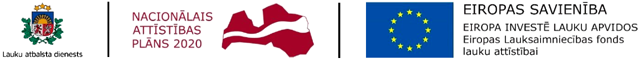 Eiropas Savienības
Eiropas Lauksaimniecības fonda lauku attīstībai
(ELFLA)Atklāta projektu iesniegumu konkursa Latvijas Lauku attīstības programmas 2014.–2020. gadam pasākumā 6.4 "Atbalsts ieguldījumiem ar lauksaimniecību nesaistītu darbību radīšanā un attīstīšanā" aktivitātes “Ar lauksaimniecību nesaistītu darbību attīstība”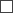  aktivitātes “Ar lauksaimniecību nesaistītu saimniecisko darbību dažādošana” aktivitātes “Tūrisma aktivitāšu veicināšana”projekta iesniegumsA. INFORMĀCIJA PAR ATBALSTA PRETENDENTU IESNIEGUMA IESNIEGŠANAS MĒNEŠA PIRMAJĀ DATUMĀ:A.1. Darbības aprakstsA.2. Pretendentu raksturojošie rādītāji* Saskaņā ar regulas Nr. 651/2014 I pielikuma 5. pantu darbinieku skaits atbilst gada darba vienībām (GDV), proti, to personu skaitam, kas attiecīgajā uzņēmumā vai tā norīkojumā ir strādājušas pilnas slodzes darbu visa attiecīgā pārskata gada garumā. To personu darbu, kuras nav nostrādājušas pilnu gadu vai strādājušas nepilnas slodzes darbu neatkarīgi no tā ilguma, kā arī sezonas darba ņēmēju darbu aprēķina GDV daļās.A.3. Pretendenta statuss aktivitātē “Ar lauksaimniecību nesaistītu saimniecisko darbību dažādošana”A.4. Pretendenta statuss aktivitātē “Ar lauksaimniecību nesaistītu darbību attīstība”A.5. Pretendenta statuss un informācija aktivitātē “Tūrisma aktivitātes veicināšana”A.6. Pretendenta ražošanas ēkas un būves, tehnika un iekārtas** Ja atbalsta pretendenta īpašumā vai nomā esošo pamatlīdzekļu skaits ir ļoti liels, projekta iesnieguma pielikumā iespējams pievienot atsevišķu pamatlīdzekļu sarakstu.A.7. Atbalsta pretendenta saņemtais publiskais finansējums un (vai) iesniegtie projektu iesniegumi citās iestādēs Eiropas Savienības fondu (ERAF u.c.) un valsts un pašvaldības finansētajos investīciju pasākumosJa atbilde ir "Jā", sniegt informāciju par projektiemB. INFORMĀCIJA PAR PROJEKTUB.1. Projekta mērķisB.2. Investīciju rezultātā sasniedzamais mērķis:B.3. Projekta aprakstsB.4. Uzņēmuma esošie un plānotie darbinieki, skaits un to pienākumi uzņēmumā (struktūra)B.5. Ja projekts tiek īstenots jaunā nozarē – atbalsta pretendenta pieredze un izglītība konkrētajā nozarēB.6. Projektā paredzētās saimnieciskās darbības īstenošanas shēmaB.7. Galvenie sadarbības partneriB.8. Konkurentu un produkcijas un pakalpojumu tirgus aprakstsB.9. Projekta īstenošanas riska faktori un to novēršanaB.10. Projekta īstenošanas darbības virziensB.11. Ja projekts tiek īstenots aktivitātē “Tūrisma aktivitātes veicināšana”, norādīt apakšaktivitātesB.12. Projekta īstenošanas laiks B.13. Projekta īstenošanas vietaB.14. Projekta sasniedzamie rezultātu rādītāji1 Darba laiku nosaka saskaņā ar Darba likumu. Par vienu darbavietu tiek uzskatīta darbavieta, kad noslēgts darba līgums ar darbiniekam noteiktu normālo darba laiku, vai pašnodarbinātas personas saimnieciskās darbības uzsākšana.2 Vairākas darbavietas sezonas rakstura darbu veikšanai vai ar nepilnu darba laiku, kurās kopā nostrādāto stundu skaits aprēķināts GDV. Saskaņā ar regulas Nr. 651/2014 I pielikuma 5. pantu darbinieku skaits atbilst gada darba vienībām (GDV), proti, to personu skaitam, kas attiecīgajā uzņēmumā vai tā norīkojumā ir strādājušas pilnas slodzes darbu visa attiecīgā pārskata gada garumā. To personu darbu, kuras nav nostrādājušas pilnu gadu vai strādājušas nepilnas slodzes darbu neatkarīgi no tā ilguma, kā arī sezonas darba ņēmēju darbu aprēķina GDV daļās.B.15. Projekta laikā plānots iegādāties šādus pamatlīdzekļusB.16. Projekta laikā pretendents īstenos šādu jaunu būvniecību, pārbūvi un (vai) būves atjaunošanuB.17. Projekta kopējās un attiecināmās izmaksasB.18. Pārējās neattiecināmās izmaksasB.19. Projekta finansējums** Atbalsta pretendents nodrošina finansējumu vismaz 25 procentu apmērā no attiecināmajām izmaksām, izmantojot pašu līdzekļus vai ārējo finansējumu, par kuru nav saņemts publiskais finansējums.B.20. Projekta ietekmes uz apkārtējo vidi un klimata pārmaiņu novēršanu aprakstsB.21. Atbalsta pretendenta pašnovērtējums projektu atlases kritēriji atbalsta piešķiršanai aktivitātēs “Ar lauksaimniecību nesaistītu darbību attīstība” un “Ar lauksaimniecību nesaistītu saimniecisko darbību dažādošana”Piezīmes.1 Piesakoties uz atbalstu vairākās nozarēs, punktus nesummē, bet piešķir lielāko punktu skaitu no projektu īstenošanas nozarēm.2 Kritēriju aprēķina, izmantojot šādu formulu:A – punktu skaits, kas aprēķināts, ņemot vērā būvniecības proporciju pret kopējiem attiecināmiem projekta izdevumiem;B – punktu skaits kritērijā pēc iesniegto dokumentu veida;C – projektā paredzētie būvniecības izdevumi ( euro);D – projekta kopējie attiecināmie izdevumi ( euro).Punktus piešķir par vienu kritēriju grupā.3 Kritēriju aprēķina, izmantojot šādu formulu: A = B x (–10), kurA – punktu skaits, kas aprēķināts, ņemot vērā teritorijas attīstības indeksu;B – teritorijas attīstības indekss novadā, kurā notiks projekta īstenošana (būvniecība, iekārtu uzstādīšana esošā būvē).4 Atbalsta pretendents salīdzinājumā ar pēdējo noslēgto gadu pirms projekta iesniegšanas trešajā gadā pēc projekta ieviešanas palielina neto apgrozījumu atbalstāmajā nozarē un nodrošina to visu projekta uzraudzības laiku. Ja apgrozījumu plānots palielināt vairāk nekā par 20 %, piemēro 20 punktu.5 Laikposms, kurā pirms lēmuma pieņemšanas par projekta iesnieguma apstiprināšanu atbalsta pretendents ir lauku teritorijā reģistrējis uzņēmumu vai reģistrējies kā saimnieciskās darbības veicējs un ir guvis ieņēmumus no saimnieciskās darbības.6 Ja punktu skaits ir vienāds, priekšroka ir pretendentam, kurš projektu īsteno teritorijā ar zemāku attīstības indeksu.B.22. Atbalsta pretendenta pašnovērtējums projektu atlases kritēriji atbalsta piešķiršanai aktivitātē "Tūrisma aktivitāšu veicināšana"Piezīmes.1 Piesakoties uz atbalstu vairākās nozarēs, punktus nesummē, bet piešķir lielāko punktu skaitu no projektu īstenošanas nozarēm.2 Kritēriju aprēķina, izmantojot šādu formulu:A – punktu skaits, kas aprēķināts, ņemot vērā būvniecības proporciju pret kopējiem attiecināmiem projekta izdevumiem;B – punktu skaits kritērijā pēc iesniegto dokumentu veida;C – projektā paredzētie būvniecības izdevumi ( euro);D – projekta kopējie attiecināmie izdevumi ( euro).Punktus piešķir par vienu kritēriju grupā.3 Kritēriju aprēķina, izmantojot šādu formulu:A – punktu skaits, kas aprēķināts, ņemot vērā pretendenta (zemnieku saimniecībai – arī zemnieku saimniecības īpašnieka par sevi samaksātās iemaksas) pēdējā noslēgtajā gadā samaksātās valsts sociālās apdrošināšanas iemaksas vidēji uz vienu pēdējā noslēgtajā gadā nodarbināto (t. sk. pašnodarbināto);B – pretendenta pēdējā noslēgtajā gadā samaksātās valsts sociālās apdrošināšanas iemaksas;C – vidējais pēdējā noslēgtajā gadā nodarbināto skaits (t. sk. pašnodarbinātie).Kritērija aprēķinā izmanto VID datubāzes datus.4 Atbalsta pretendents salīdzinājumā ar pēdējo noslēgto gadu pirms projekta iesniegšanas trešajā gadā pēc projekta ieviešanas palielina neto apgrozījumu atbalstāmajā nozarē un nodrošina to visu projekta uzraudzības laiku. Ja apgrozījumu plānots palielināt vairāk nekā par 20 %, piemēro 20 punktu.5 Laikposms, kurā pirms lēmuma pieņemšanas par projekta iesnieguma apstiprināšanu atbalsta pretendents ir lauku teritorijā reģistrējis uzņēmumu vai reģistrējies kā saimnieciskās darbības veicējs un ir guvis ieņēmumus no saimnieciskās darbības.6 Kritēriju aprēķina, izmantojot šādu formulu:A = B x (–10), kurA – punktu skaits, kas aprēķināts, ņemot vērā teritorijas attīstības indeksu;B – teritorijas attīstības indekss novadā, kurā notiks projekta īstenošana (būvniecība, iekārtu uzstādīšana esošā būvē).7 Ja punktu skaits ir vienāds, priekšroka pretendentam, kurš projektu īsteno teritorijā ar zemāku attīstības indeksu.C. FINANŠU INFORMĀCIJAC.1. Ražošanas apjoms (informāciju norāda, sākot ar pēdējo noslēgto gadu, turpmākajos gados un trīs gadus pēc projekta īstenošanas)C.2. Izmaksas (informāciju norāda, sākot ar pēdējo noslēgto gadu, turpmākajos gados un trīs gadus pēc projekta īstenošanas)C.2.1. Mainīgas un fiksētās izmaksas, t.sk. realizētās produkcijas ražošanas izmaksasC.2.2. Fiksētās un mainīgās izmaksas, t.sk. realizētās produkcijas ražošanas izmaksasC.3. Naudas plūsmas pārskats pa gadiem (informāciju norāda, sākot ar projekta iesniegšanas gadu, turpmākajos gados un trīs gadus pēc projekta īstenošanas)C.3.1. Naudas plūsmas pārskats pa gadiemC.3.2. Norādiet darbinieku skaitu pa gadiemC.3.3. Ja plānotajā finanšu informācijā paredzētas būtiskās izmaiņas (vairāk nekā 20 % salīdzinājumā ar iepriekšējo gadu), paskaidrojiet izmaiņu iemeslus (pa finanšu posteņu pozīcijām)C.4. Peļņas un zaudējumu aprēķins un bilance par pēdējo noslēgto gaduD. PAVADDOKUMENTI1 Būvniecības gadījumā var iesniegt 6 mēnešu laikā pēc tam, kad stājies spēkā Lauku atbalsta dienesta lēmums par projekta iesnieguma apstiprināšanu.2 Saskaņā ar normatīvajiem aktiem par valsts un Eiropas Savienības atbalsta piešķiršanu lauku un zivsaimniecības atbalstam.3 Var iesniegt 9 mēnešu laikā pēc tam, kad stājies spēkā Lauku atbalsta dienesta lēmums par projekta iesnieguma apstiprināšanu.Piezīme. Dokumenta rekvizītus "Datums" un "Atbalsta pretendenta paraksts" neaizpilda, ja elektroniskais dokuments ir noformēts atbilstoši elektronisko dokumentu noformēšanai normatīvajos dokumentos noteiktajām prasībām.2. pielikumsMinistru kabineta 2016. gada 24. maija noteikumiem Nr. 320Projektu atlases kritēriji atbalsta piešķiršanai ar lauksaimniecību nesaistītu darbību attīstībai un dažādošanaiPiezīmes.1 Piesakoties uz atbalstu vairākās nozarēs, punktus nesummē, bet piešķir lielāko punktu skaitu no projektu īstenošanas nozarēm.2 Kritēriju aprēķina, izmantojot šādu formulu:A – punktu skaits, kas aprēķināts, ņemot vērā būvniecības proporciju pret kopējiem attiecināmiem projekta izdevumiem;B – punktu skaits kritērijā pēc iesniegto dokumentu veida;C – projektā paredzētie būvniecības izdevumi ( euro);D – projekta kopējie attiecināmie izdevumi ( euro).Punktus piešķir par vienu kritēriju grupā.3 Kritēriju aprēķina, izmantojot šādu formulu: A = B x (–10), kurA – punktu skaits, kas aprēķināts, ņemot vērā teritorijas attīstības indeksu;B – teritorijas attīstības indekss novadā, kurā notiks projekta īstenošana (būvniecība, iekārtu uzstādīšana esošā būvē).4 Atbalsta pretendents salīdzinājumā ar pēdējo noslēgto gadu pirms projekta iesniegšanas trešajā gadā pēc projekta ieviešanas palielina neto apgrozījumu atbalstāmajā nozarē un nodrošina to visu projekta uzraudzības laiku. Ja apgrozījumu plānots palielināt vairāk nekā par 20 %, piemēro 20 punktu.5 Laikposms, kurā pirms lēmuma pieņemšanas par projekta iesnieguma apstiprināšanu atbalsta pretendents ir lauku teritorijā reģistrējis uzņēmumu vai reģistrējies kā saimnieciskās darbības veicējs un ir guvis ieņēmumus no saimnieciskās darbības.6 Ja punktu skaits ir vienāds, priekšroka ir pretendentam, kurš projektu īsteno teritorijā ar zemāku attīstības indeksu.3. pielikums 
Ministru kabineta 
2016. gada 24. maija 
noteikumiem Nr. 320Projektu atlases kritēriji atbalsta piešķiršanai tūrisma aktivitāšu veicināšanaiPiezīmes.1 Piesakoties uz atbalstu vairākās nozarēs, punktus nesummē, bet piešķir lielāko punktu skaitu no projektu īstenošanas nozarēm.2 Kritēriju aprēķina, izmantojot šādu formulu:A – punktu skaits, kas aprēķināts, ņemot vērā būvniecības proporciju pret kopējiem attiecināmiem projekta izdevumiem;B – punktu skaits kritērijā pēc iesniegto dokumentu veida;C – projektā paredzētie būvniecības izdevumi ( euro);D – projekta kopējie attiecināmie izdevumi ( euro).Punktus piešķir par vienu kritēriju grupā.3 Kritēriju aprēķina, izmantojot šādu formulu:A – punktu skaits, kas aprēķināts, ņemot vērā pretendenta (zemnieku saimniecībai – arī zemnieku saimniecības īpašnieka par sevi samaksātās iemaksas) pēdējā noslēgtajā gadā samaksātās valsts sociālās apdrošināšanas iemaksas vidēji uz vienu pēdējā noslēgtajā gadā nodarbināto (t. sk. pašnodarbināto);B – pretendenta pēdējā noslēgtajā gadā samaksātās valsts sociālās apdrošināšanas iemaksas;C – vidējais pēdējā noslēgtajā gadā nodarbināto skaits (t. sk. pašnodarbinātie).Kritērija aprēķinā izmanto VID datubāzes datus.4 Atbalsta pretendents salīdzinājumā ar pēdējo noslēgto gadu pirms projekta iesniegšanas trešajā gadā pēc projekta ieviešanas palielina neto apgrozījumu atbalstāmajā nozarē un nodrošina to visu projekta uzraudzības laiku. Ja apgrozījumu plānots palielināt vairāk nekā par 20 %, piemēro 20 punktu.5 Laikposms, kurā pirms lēmuma pieņemšanas par projekta iesnieguma apstiprināšanu atbalsta pretendents ir lauku teritorijā reģistrējis uzņēmumu vai reģistrējies kā saimnieciskās darbības veicējs un ir guvis ieņēmumus no saimnieciskās darbības.6 Kritēriju aprēķina, izmantojot šādu formulu:A = B x (–10), kurA – punktu skaits, kas aprēķināts, ņemot vērā teritorijas attīstības indeksu;B – teritorijas attīstības indekss novadā, kurā notiks projekta īstenošana (būvniecība, iekārtu uzstādīšana esošā būvē).7 Ja punktu skaits ir vienāds, priekšroka pretendentam, kurš projektu īsteno teritorijā ar zemāku attīstības indeksu.1.23. Papildināt noteikumus ar 7. pielikumu šādā redakcijā:“7. pielikums
Ministru kabineta
2016. gada 24. maija
noteikumiem Nr. 320Ēkas energoaudita pārskats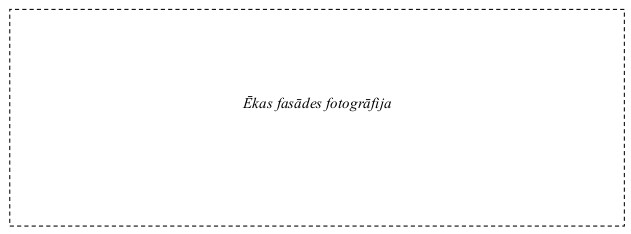 Energoaudita pārskatā pieļaujamas atkāpes, ja informācija pieejama citā formā vai datu salikumā (piemēram, izdrukas no aprēķina programmatūras) vai atbilst precīzākam ēkas energoefektivitātes novērtējuma aprakstam.ēkas adreseI. Vispārīgs raksturojums1.1. Ēkas identifikācija1.2. Pilnvarotā persona1.3. Neatkarīgais eksperts (energoauditors) ēku energoefektivitātes jomā1.4. Energoaudits* Ja energoaudits sagatavots par jaunbūvi jāaizpilda energoaudita II, III, IV un IV daļa par plānoto situāciju, kas atbilstoši projekta īstenošanai iecerēta.1.5. Ēkas aprēķinos izdarīto pieņēmumu apraksts (skaidrojumi par energoefektivitātes novērtējuma robežām, izmērītajiem energoresursu patēriņiem, izmērīto energoresursu sadalījumu pa ēkām, ja vairākām ēkām ir kopīga energoresursu uzskaite,  vai citiem parametriem, kas izmantoti pārskata sagatavošanā).II. Pamatinformācija par ēku* Ja ēku nepieciešams sadalīt vairākās zonās, pārskatā attiecīgās vērtības un tabulas jāizdala katrai zonai atsevišķi.2.9. Ēkas apsekošanas fotodokumentācija vai termogrammas – pielikumā uz _____lapām.III. Ēku norobežojošās konstrukcijas
(informācija par katru ārējo norobežojošo konstrukciju veidu, kas aptver kopējā aprēķina platībā iekļautās apkurināmās telpas)Piezīme. * Aprēķināts saskaņā ar normatīvo aktu kas nosaka  ēku norobežojošo konstrukciju siltumtehniku.IV. Ēkas tehniskās sistēmas un enerģijas sadalījums4.1. Ventilācijas sistēmas ēkā4.2. Gaisa kondicionēšanas un ventilācijas sistēmas: dati par iekārtām4.3. Aprēķinātais siltuma ieguvums ēkā4.3.1. Aprēķina parametri4.3.2. Cita informācijaV. Ēkas enerģijas bilance5.1. Kurināmā patēriņš* – norādīt visus kurināmā veidus (pa energoresursiem), kas tiek patērēti apkures vai citiem procesiem.Piezīme. * Norādīt aprēķinā izmantoto mazāko sadegšanas siltumu (kWh/mērvienība).5.2. Siltumenerģijas patēriņa dati5.2.1. Kopējais siltumenerģijas patēriņš5.2.2. Siltumenerģijas patēriņš apkures nodrošināšanai5.2.3. Siltumenerģijas patēriņš karstā ūdens sagatavošanai (iekļaujot karstā ūdens cirkulāciju)5.3. Ūdens patēriņa dati5.3.1. Karstā ūdens patēriņš5.3.2. Aukstā ūdens patēriņš5.4. Elektroenerģijas patēriņš ēkāVI. Priekšlikumi energoefektivitātes uzlabošanai6.1. Ēku norobežojošās konstrukcijas6.2. Ēkas apkures sistēmas6.3. Ēkas karstā ūdens apgādes sistēmas6.4. Citi energoefektivitāti uzlabojoši priekšlikumiVII. Aprēķinātās energoefektivitātes rādītāji un prognozētās izmaiņas pēc energoefektivitātes uzlabošanas priekšlikumu īstenošanasDatums __________________PIELIKUMĀ: ēkas apsekošanas fotodokumentācija vai termogrammas.”.Ministru prezidents						Māris Kučinskis Zemkopības ministrs 						Jānis DūklavsAtbalsta pretendentsUzņēmuma reģ. Nr./personas kodsJuridiskā vai deklarētā adreseAdrese korespondencei (adrese, pasta indekss)Projekta īstenošanas vieta (adrese)Projekta vadītājsKontakttālruņa numurs, e-pasta adreseKlienta numursProjekta nosaukumsProjekta Nr.Pašreizējās darbības aprakstsGalvenie sadarbības partneri (izejvielu piegādātāji un gatavās produkcijas pircēji/pakalpojuma ņēmēji)Līdzšinējā saimniecības/uzņēmuma ražošanas shēma/pakalpojuma nodrošināšana (no izejvielu iegādes līdz gatavās produkcijas realizācijai)Saimniecības/uzņēmuma saražotā produkta/pakalpojuma veidu aprakstsPēdējais noslēgtais finanšu gadsVidējais strādājošo skaits kopā pēdējā noslēgtajā finanšu gadāMVU uzņēmumiem strādājošo skaits gada darba vienībās* kopā pēdējā noslēgtajā finanšu gadāPēdējā noslēgtā finanšu gada bilances kopsumma (EUR; neattiecas)Pēdējā noslēgtā finanšu gada neto apgrozījums (EUR)Pretendents ražo Līguma par Eiropas Savienības darbību I pielikumā minētos lauksaimniecības produktus (Jā; Nē)Neto apgrozījums no Līguma par Eiropas Savienības darbību I pielikumā minētās lauksaimniecības produkcijas ražošanas pēdējā noslēgtajā gadā (EUR; neattiecas)Neto apgrozījums no lauku tūrisma pakalpojumu sniegšanas pēdējā noslēgtajā gadā (EUR)Pretendenta – fiziskas personas – dzimums un vecums (ja atbalsta pretendents ir juridiska persona – tās dalībnieka vecums, kuram uzņēmumā vai saimniecībā pieder vairāk par 51 % pamatkapitāla daļu)sievietelīdz 40 gadiemPretendenta – fiziskas personas – dzimums un vecums (ja atbalsta pretendents ir juridiska persona – tās dalībnieka vecums, kuram uzņēmumā vai saimniecībā pieder vairāk par 51 % pamatkapitāla daļu)vīrietislīdz 40 gadiemEsošā saimnieciskā darbība:NACE 2. red. klasifikācijas četrzīmju ciparu kodsNACE 2. red. klasifikācijas nosaukums (atbilstoši norādītajam kodam)Lauksaimnieks – fiziska persona saimnieciskās darbības veicējaLauksaimnieks – individuālais komersantsLauksaimnieks – juridiskā personaFiziska persona saimnieciskās darbības veicējaMVU uzņēmuma lielums atbilst mikrouzņēmumamFiziska persona saimnieciskās darbības veicējaMVU uzņēmuma lielums atbilst mazam uzņēmumamIndividuālais komersantsMVU uzņēmuma lielums atbilst mikrouzņēmumamIndividuālais komersantsMVU uzņēmuma lielums atbilst mazam uzņēmumamJuridiskā personaMVU uzņēmuma lielums atbilst mikrouzņēmumamJuridiskā personaMVU uzņēmuma lielums atbilst mazam uzņēmumamFiziska persona -saimnieciskās darbības veicējsMVU uzņēmuma lielums atbilst mikrouzņēmumamFiziska persona -saimnieciskās darbības veicējsMVU uzņēmuma lielums atbilst mazam uzņēmumamIndividuālais komersantsMVU uzņēmuma lielums atbilst mikrouzņēmumamIndividuālais komersantsMVU uzņēmuma lielums atbilst mazam uzņēmumamJuridiskā personaMVU uzņēmuma lielums atbilst mikrouzņēmumamJuridiskā personaMVU uzņēmuma lielums atbilst mazam uzņēmumamPretendenta darbības laiks tūrisma nozarē (gadi)Pretendenta darbības laiks tūrisma nozarē (gadi)līdz 3 gadiemPretendenta darbības laiks tūrisma nozarē (gadi)Pretendenta darbības laiks tūrisma nozarē (gadi)vairāk nekā 3 gadiPēdējā noslēgtajā gadā iemaksātās valsts sociālās apdrošināšanas iemaksas vidēji uz vienu pēdējā noslēgtajā gadā nodarbināto (EUR)Pēdējā noslēgtajā gadā iemaksātās valsts sociālās apdrošināšanas iemaksas vidēji uz vienu pēdējā noslēgtajā gadā nodarbināto (EUR)Tīmekļvietnes adreseTīmekļvietnes adreseRažošanas ēkas un būves, tehnika un iekārtasRažošanas ēkas un būves, tehnika un iekārtasRažošanas ēkas un būves, tehnika un iekārtasRažošanas ēkas un būves, tehnika un iekārtasRažošanas ēkas un būves, tehnika un iekārtasRažošanas ēkas un būves, tehnika un iekārtasRažošanas ēkas un būves, tehnika un iekārtasRažošanas ēkas un būves, tehnika un iekārtasRažošanas ēkas un būves, tehnika un iekārtasRažošanas ēkas un būves, tehnika un iekārtasRažošanas ēkas un būves, tehnika un iekārtasNr.
p.k.Nosaukums, tehnikas un iekārtas marka vai modelisNosaukums, tehnikas un iekārtas marka vai modelisNosaukums, tehnikas un iekārtas marka vai modelisNosaukums, tehnikas un iekārtas marka vai modelisNosaukums, tehnikas un iekārtas marka vai modelisĪpašumā, skaitsNomā esošās, skaitsIzlaides vai izveidošanas gadsJauda/ ietilpība/ mērvienībaJa tehnika/iekārta/ēka/būve tiks papildināta vai aizstāta (atzīmēt konkrēto)Ražošanas ēkas un būvesRažošanas ēkas un būvesRažošanas ēkas un būvesRažošanas ēkas un būvesRažošanas ēkas un būvesTehnika un iekārtasTehnika un iekārtasTehnika un iekārtasTehnika un iekārtasTehnika un iekārtasLīdz šī projekta iesnieguma iesniegšanas brīdim atbalsta pretendents ir saņēmis publisko finansējumu un (vai) iesniedzis projekta iesniegumu citos Eiropas Savienības fondu un valsts un pašvaldības finansētajos investīcijas pasākumosJāLīdz šī projekta iesnieguma iesniegšanas brīdim atbalsta pretendents ir saņēmis publisko finansējumu un (vai) iesniedzis projekta iesniegumu citos Eiropas Savienības fondu un valsts un pašvaldības finansētajos investīcijas pasākumosNēNr.
p.k.Fonda nosaukums, atbalsta institūcijas nosaukumsProjekta nosaukums un projekta Nr.Projekta īstenošanas stadija (saņemts finansējums; projekts pašlaik tiek īstenots; projekts iesniegts vērtēšanai)Projekta īstenošanas laiks (mm/gggg) – (mm/gggg)Attiecināmo izmaksu summa (EUR)Publiskais finansējums (EUR)Vai projekta iesniegums ir saistīts ar vērtēšanai iesniegto projekta iesniegumu (Jā; Nē)Saistītā projekta saturiskā saistībaEiropas Savienības finansētie projektiEiropas Savienības finansētie projektiEiropas Savienības finansētie projektiEiropas Savienības finansētie projektiEiropas Savienības finansētie projektiEiropas Savienības finansētie projektiEiropas Savienības finansētie projektiEiropas Savienības finansētie projektiEiropas Savienības finansētie projektiEiropas Savienības finansētie projektiCiti projekti (valsts un pašvaldības finansētie projekti u.tml.)Citi projekti (valsts un pašvaldības finansētie projekti u.tml.)Citi projekti (valsts un pašvaldības finansētie projekti u.tml.)Citi projekti (valsts un pašvaldības finansētie projekti u.tml.)Citi projekti (valsts un pašvaldības finansētie projekti u.tml.)Citi projekti (valsts un pašvaldības finansētie projekti u.tml.)Citi projekti (valsts un pašvaldības finansētie projekti u.tml.)Citi projekti (valsts un pašvaldības finansētie projekti u.tml.)Citi projekti (valsts un pašvaldības finansētie projekti u.tml.)Citi projekti (valsts un pašvaldības finansētie projekti u.tml.)MērķisMērķa virziens vai horizontālā prioritāteMērķa virziens vai horizontālā prioritātePēc projekta īstenošanas izveidotas jaunas darbavietas6APēc projekta īstenošanas saglabātas esošās darbavietas6APēc projekta īstenošanas attīstīta uzņēmuma saimnieciskā darbība6AVeicamās darbības, laika grafiksInvestīciju nepieciešamības pamatojums, norādot to katrai attiecināmo izmaksu pozīcijaiProjekta īstenošanai nepieciešamie resursi, finanšu līdzekļu avotiProjekta investīciju rezultātā radīto produktu/pakalpojumu apraksts un cenasInformācija par produkta/pakalpojuma virzību no izejvielu iegādes brīža līdz pārdošanaiTehnoloģiskā procesa/shēmas apraksts (iekārtu izvietojums ražošanas ēkā)Izejvielu piegādātājiProdukcijas/pakalpojuma pircēji, noieta tirgusProjekts tiks īstenots šādā nozarē:Projekts tiks īstenots šādā nozarē:NACE 2. red. klasifikācijas 4 zīmju ciparu kodsNACE 2. red. klasifikācijas nosaukums (atbilstoši norādītajam kodam)1. Esošo tūristu mītņu pārbūve, atjaunošana un aprīkošana2. Esošo tūristu mītņu ēdināšanas bloku būvniecība, kā arī būvju atjaunošana vai pārbūve un nepieciešamā aprīkojuma iegāde3. Jaunu mazēku (ēku, kuru kopējā platība nepārsniedz 25 kvadrātmetrus) būvniecība, ierīkošana un aprīkošana esošo kempingu teritorijā vai esošā tūrisma objekta teritorijā, kas sagatavota un labiekārtota telšu, pārvietojamu mājiņu, treileru un citu vieglas konstrukcijas būvju un objektu izvietošanai un paredzēta viesu izmitināšanai4. Esošo kempingu un jaunatnes tūrisma mītņu koplietošanas virtuvju, ēdamtelpu, tualešu un dušas telpu būvniecība un pārbūve, to atjaunošana un aprīkošana4.1 energoefektīvu ēku būvniecība, pārbūve, atjaunošana 5. Esošā tūrisma objekta teritorijā tūrisma pakalpojumu dažādošana:5.1. peldvietu izveide5.2. aktīvo atpūtas taku un tiltiņu izveide vai labiekārtošana5.3. rotaļlaukumu un aktīvas atpūtas un izklaides objektu izveide vai labiekārtošana un ar to saistīto iekārtu vai aprīkojuma iegāde un uzstādīšana5.4. ūdenstūrisma apmetņu vai atpūtas vietu izveide vai labiekārtošana5.5. infrastruktūras pielāgošana personām ar funkcionāliem traucējumiem5.6. inventāra iegāde tūrisma pakalpojumu sniegšanai un radošo darbnīcu izveidei5.7. tādu sporta laukumu un būvju izveide, kas nodrošina ar sportu saistītas darbības, ja tās ietilpst esošajā vai plānojamajā tūrisma pakalpojumā5.8. tūrisma pakalpojuma sniegšanai nepieciešamā inventāra uzglabāšanas nojumes vai slēgtu telpu izveide vai paplašināšana, kā arī teritorijas labiekārtošanadatumsmēnesisgadsdatumsmēnesisgadsProjekta sākuma termiņšProjekta beigu termiņšĪpašumā (Jā; Nē)Nomā (Jā; Nē)Īpašuma kadastra numursPēc projektā paredzētās būvniecības pabeigšanas būve atradīsies vai iegādātā tehnika vai tehnoloģijas tiks izmantotas apgabalā ar dabas ierobežojumiem (ADI) (vismaz 51 % no uzņēmuma teritorijas atrodas ADI teritorijā) (Jā; Nē)Pēc projektā paredzētās būvniecības pabeigšanas būve atradīsies vai iegādātā tehnika vai tehnoloģijas tiks izmantotas apgabalā ar dabas ierobežojumiem (ADI) (vismaz 51 % no uzņēmuma teritorijas atrodas ADI teritorijā) (Jā; Nē)Pēc projektā paredzētās būvniecības pabeigšanas būve atrodīsies vai iegādātā tehnika vai tehnoloģijas tiks izmantotas apgabalā ar citiem specifiskiem ierobežojumiem (ASI) (vismaz 51 % no uzņēmuma teritorijas atrodas ASI teritorijā) (Jā; Nē)Pēc projektā paredzētās būvniecības pabeigšanas būve atrodīsies vai iegādātā tehnika vai tehnoloģijas tiks izmantotas apgabalā ar citiem specifiskiem ierobežojumiem (ASI) (vismaz 51 % no uzņēmuma teritorijas atrodas ASI teritorijā) (Jā; Nē)Nr.
p.k.Rezultātu indikatoriPēdējā noslēgtajā gadā pirms projekta iesniegšanasPēdējā noslēgtajā gadā pirms projekta iesniegšanasSagaidāmā vērtība trešajā gadā pēc projekta īstenošanasSagaidāmā vērtība trešajā gadā pēc projekta īstenošanasNr.
p.k.Rezultātu indikatori.gads.gads1.Uzņēmuma neto apgrozījums (kopējais, EUR):002.Uzņēmuma neto apgrozījums 3. gadā pēc projekta īstenošanas tiek palielināts vismaz par 5 procentiem no projekta attiecināmo izmaksu summas apmēra projekta īstenošanas nozarē un tāds tiek nodrošināts arī visu projekta uzraudzības laikuEUR2.Uzņēmuma neto apgrozījums 3. gadā pēc projekta īstenošanas tiek palielināts vismaz par 5 procentiem no projekta attiecināmo izmaksu summas apmēra projekta īstenošanas nozarē un tāds tiek nodrošināts arī visu projekta uzraudzības laiku%3.Uzņēmuma izmaksas (kopējās, EUR):4.Produkcijas skaits vai pakalpojuma apjoms:Produkcijas skaits vai pakalpojuma apjoms:Produkcijas skaits vai pakalpojuma apjoms:Produkcijas skaits vai pakalpojuma apjoms:Produkcijas skaits vai pakalpojuma apjoms:4.Produkcija (skaits, mērvienība)4.Saražotā produkcija atbalstītajā nozarē (skaits, mērvienība)4.Pakalpojums (apjoms, mērvienība)4.Sniegtie pakalpojumi atbalstītajā nozarē (skaits, mērvienība)5.Normāla laika darbavietas (skaits) 1:6.Nepilna laika darbavietas, izteiktas GDV 27.Strādājošo skaits kopā (5 + 6), izteikts GDV7.1.vīriešit. sk. jaunāki par 40 gadiem7.2.sievietest. sk. jaunākas par 40 gadiemRažošanas/pakalpojuma iekārtas/tehnika un aprīkojumsRažošanas/pakalpojuma iekārtas/tehnika un aprīkojumsRažošanas/pakalpojuma iekārtas/tehnika un aprīkojumsRažošanas/pakalpojuma iekārtas/tehnika un aprīkojumsRažošanas/pakalpojuma iekārtas/tehnika un aprīkojumsRažošanas/pakalpojuma iekārtas/tehnika un aprīkojumsRažošanas/pakalpojuma iekārtas/tehnika un aprīkojumsNr.
p.k.Nosaukums, modelis vai markaSkaitsJa tehnika vai iekārtas papildina vai aizstāj esošos pamatlīdzekļus, norādīt pamatlīdzekļa vienības Nr. no A6.tabulas (ja attiecās)Jauda, ietilpība, mērvienībaEkonomiskais pamatojums, jauta % pret aizstājamo vienību (ja attiecās)Izmaiņas ražošanas/ tehnoloģiju/pakalpojuma raksturā (īss apraksts)Iekārtas/tehnika un aprīkojums papildina esošo parku, saglabājot esošās vienības/iekārtas, papildus esošajāmIekārtas/tehnika un aprīkojums papildina esošo parku, saglabājot esošās vienības/iekārtas, papildus esošajāmIekārtas/tehnika un aprīkojums papildina esošo parku, saglabājot esošās vienības/iekārtas, papildus esošajāmIekārtas/tehnika un aprīkojums papildina esošo parku, saglabājot esošās vienības/iekārtas, papildus esošajāmIekārtas/tehnika un aprīkojums papildina esošo parku, saglabājot esošās vienības/iekārtas, papildus esošajāmIekārtas/tehnika un aprīkojums papildina esošo parku, saglabājot esošās vienības/iekārtas, papildus esošajāmIekārtas/tehnika un aprīkojums papildina esošo parku, saglabājot esošās vienības/iekārtas, papildus esošajāmPamatlīdzekļu jauda, ražība, celtspēja ir par 25% lielāka nekā saimniecībā esošā pamatlīdzekļa jauda, ražība vai celtspēja.Pamatlīdzekļu jauda, ražība, celtspēja ir par 25% lielāka nekā saimniecībā esošā pamatlīdzekļa jauda, ražība vai celtspēja.Pamatlīdzekļu jauda, ražība, celtspēja ir par 25% lielāka nekā saimniecībā esošā pamatlīdzekļa jauda, ražība vai celtspēja.Pamatlīdzekļu jauda, ražība, celtspēja ir par 25% lielāka nekā saimniecībā esošā pamatlīdzekļa jauda, ražība vai celtspēja.Pamatlīdzekļu jauda, ražība, celtspēja ir par 25% lielāka nekā saimniecībā esošā pamatlīdzekļa jauda, ražība vai celtspēja.Pamatlīdzekļu jauda, ražība, celtspēja ir par 25% lielāka nekā saimniecībā esošā pamatlīdzekļa jauda, ražība vai celtspēja.Pamatlīdzekļu jauda, ražība, celtspēja ir par 25% lielāka nekā saimniecībā esošā pamatlīdzekļa jauda, ražība vai celtspēja.Pamatlīdzekļa iegāde būtiski mainīs ražošanas vai tehnoloģiju raksturuPamatlīdzekļa iegāde būtiski mainīs ražošanas vai tehnoloģiju raksturuPamatlīdzekļa iegāde būtiski mainīs ražošanas vai tehnoloģiju raksturuPamatlīdzekļa iegāde būtiski mainīs ražošanas vai tehnoloģiju raksturuPamatlīdzekļa iegāde būtiski mainīs ražošanas vai tehnoloģiju raksturuPamatlīdzekļa iegāde būtiski mainīs ražošanas vai tehnoloģiju raksturuPamatlīdzekļa iegāde būtiski mainīs ražošanas vai tehnoloģiju raksturuInformācijas tehnoloģijas un programmnodrošinājumsInformācijas tehnoloģijas un programmnodrošinājumsInformācijas tehnoloģijas un programmnodrošinājumsInformācijas tehnoloģijas un programmnodrošinājumsInformācijas tehnoloģijas un programmnodrošinājumsInformācijas tehnoloģijas un programmnodrošinājumsInformācijas tehnoloģijas un programmnodrošinājumsJauna būvniecība, pārbūve un (vai) būves atjaunošanaJauna būvniecība, pārbūve un (vai) būves atjaunošanaJauna būvniecība, pārbūve un (vai) būves atjaunošanaJauna būvniecība, pārbūve un (vai) būves atjaunošanaJauna būvniecība, pārbūve un (vai) būves atjaunošanaJauna būvniecība, pārbūve un (vai) būves atjaunošanaNr.
p.k.Būvju tipiPlatība, kv. m.Izmaksas uz kv. m.Izmaksas uz kv. m.Kopējās izmaksas, EUR (bez PVN)Projektā paredzēta energoefektīva ēka12345 = 3 x 4Jauna būvniecībaJauna būvniecībaJauna būvniecībaJauna būvniecībaJauna būvniecībaJauna būvniecība1––––2––––3––––Izmaksas par jaunu būvniecību, kopāIzmaksas par jaunu būvniecību, kopāIzmaksas par jaunu būvniecību, kopāIzmaksas par jaunu būvniecību, kopāIzmaksas par jaunu būvniecību, kopā–PārbūvePārbūvePārbūvePārbūvePārbūvePārbūve1––––2––––3––––Izmaksas par pārbūvi, kopāIzmaksas par pārbūvi, kopāIzmaksas par pārbūvi, kopāIzmaksas par pārbūvi, kopāIzmaksas par pārbūvi, kopā–Būves atjaunošanaBūves atjaunošanaBūves atjaunošanaBūves atjaunošanaBūves atjaunošanaBūves atjaunošana1––––2––––3––––Izmaksas par būves atjaunošanu, kopāIzmaksas par būves atjaunošanu, kopāIzmaksas par būves atjaunošanu, kopāIzmaksas par būves atjaunošanu, kopāIzmaksas par būves atjaunošanu, kopā–Izmaksas par būvniecību, pārbūvi un (vai) būves atjaunošanu, kopāIzmaksas par būvniecību, pārbūvi un (vai) būves atjaunošanu, kopāIzmaksas par būvniecību, pārbūvi un (vai) būves atjaunošanu, kopāIzmaksas par būvniecību, pārbūvi un (vai) būves atjaunošanu, kopāIzmaksas par būvniecību, pārbūvi un (vai) būves atjaunošanu, kopā–Kopējās izmaksasKopējās izmaksasKopējās izmaksasKopējās izmaksasKopējās izmaksasKopējās izmaksasKopējās izmaksasAttiecināmās izmaksasAttiecināmās izmaksasAttiecināmās izmaksasAttiecināmās izmaksasAttiecināmās izmaksasIzmaksu pozīcijas sadalījumā pa plānotajām projekta darbībām un projekta posmiemCena par vienību, EURCena par vienību, EURVienību skaitsKopā izmaksas ar PVN, EURKopā izmaksas bez PVN, EURAttiecināmās izmaksasAttiecināmās izmaksasAtbalsta intensitāte, %Publiskais finansējums, EURPrivātais finansējums, EURĪstenošanas laiks (dd.mm.gggg.)Izmaksu pozīcijas sadalījumā pa plānotajām projekta darbībām un projekta posmiemar PVNbez PVN12345 = 2 x 46 = 3 x 4778910111. Jaunu ražošanas pamatlīdzekļu (iekārtas/tehnikas un aprīkojuma, t.sk. datorprogrammatūru) iegādes izmaksas1. Jaunu ražošanas pamatlīdzekļu (iekārtas/tehnikas un aprīkojuma, t.sk. datorprogrammatūru) iegādes izmaksas1. Jaunu ražošanas pamatlīdzekļu (iekārtas/tehnikas un aprīkojuma, t.sk. datorprogrammatūru) iegādes izmaksas1. Jaunu ražošanas pamatlīdzekļu (iekārtas/tehnikas un aprīkojuma, t.sk. datorprogrammatūru) iegādes izmaksas1. Jaunu ražošanas pamatlīdzekļu (iekārtas/tehnikas un aprīkojuma, t.sk. datorprogrammatūru) iegādes izmaksas1. Jaunu ražošanas pamatlīdzekļu (iekārtas/tehnikas un aprīkojuma, t.sk. datorprogrammatūru) iegādes izmaksas1. Jaunu ražošanas pamatlīdzekļu (iekārtas/tehnikas un aprīkojuma, t.sk. datorprogrammatūru) iegādes izmaksas1. Jaunu ražošanas pamatlīdzekļu (iekārtas/tehnikas un aprīkojuma, t.sk. datorprogrammatūru) iegādes izmaksas1. Jaunu ražošanas pamatlīdzekļu (iekārtas/tehnikas un aprīkojuma, t.sk. datorprogrammatūru) iegādes izmaksas1. Jaunu ražošanas pamatlīdzekļu (iekārtas/tehnikas un aprīkojuma, t.sk. datorprogrammatūru) iegādes izmaksas1. Jaunu ražošanas pamatlīdzekļu (iekārtas/tehnikas un aprīkojuma, t.sk. datorprogrammatūru) iegādes izmaksas1. Jaunu ražošanas pamatlīdzekļu (iekārtas/tehnikas un aprīkojuma, t.sk. datorprogrammatūru) iegādes izmaksas–––––––––––––––––––––––––––Pamatlīdzekļu iegādes izmaksas, kopāPamatlīdzekļu iegādes izmaksas, kopāPamatlīdzekļu iegādes izmaksas, kopāPamatlīdzekļu iegādes izmaksas, kopā––––––2. Jaunbūves, pārbūves un atjaunošanas izmaksas2. Jaunbūves, pārbūves un atjaunošanas izmaksas2. Jaunbūves, pārbūves un atjaunošanas izmaksas2. Jaunbūves, pārbūves un atjaunošanas izmaksas2. Jaunbūves, pārbūves un atjaunošanas izmaksas2. Jaunbūves, pārbūves un atjaunošanas izmaksas2. Jaunbūves, pārbūves un atjaunošanas izmaksas2. Jaunbūves, pārbūves un atjaunošanas izmaksas2. Jaunbūves, pārbūves un atjaunošanas izmaksas2. Jaunbūves, pārbūves un atjaunošanas izmaksas2. Jaunbūves, pārbūves un atjaunošanas izmaksas2. Jaunbūves, pārbūves un atjaunošanas izmaksas––––––––––––––––––––––––––Jaunbūves, pārbūves, atjaunošanas izmaksas, kopāJaunbūves, pārbūves, atjaunošanas izmaksas, kopāJaunbūves, pārbūves, atjaunošanas izmaksas, kopāJaunbūves, pārbūves, atjaunošanas izmaksas, kopā––––––3. Būvmateriālu iegādes izmaksas3. Būvmateriālu iegādes izmaksas3. Būvmateriālu iegādes izmaksas3. Būvmateriālu iegādes izmaksas3. Būvmateriālu iegādes izmaksas3. Būvmateriālu iegādes izmaksas3. Būvmateriālu iegādes izmaksas3. Būvmateriālu iegādes izmaksas3. Būvmateriālu iegādes izmaksas3. Būvmateriālu iegādes izmaksas3. Būvmateriālu iegādes izmaksas3. Būvmateriālu iegādes izmaksas–––––––––––––––––––––––––––Izmaksas būvmateriālu iegādei, kopāIzmaksas būvmateriālu iegādei, kopāIzmaksas būvmateriālu iegādei, kopāIzmaksas būvmateriālu iegādei, kopā––––––4. Vispārējās izmaksas4. Vispārējās izmaksas4. Vispārējās izmaksas4. Vispārējās izmaksas4. Vispārējās izmaksas4. Vispārējās izmaksas4. Vispārējās izmaksas4. Vispārējās izmaksas4. Vispārējās izmaksas4. Vispārējās izmaksas4. Vispārējās izmaksas4. Vispārējās izmaksas–––––––––––––––––––––––––––Vispārējās izmaksas, kopāVispārējās izmaksas, kopāVispārējās izmaksas, kopāVispārējās izmaksas, kopā––––––KOPĀKOPĀKOPĀKOPĀ––––––Neattiecināmo izmaksu pozīcijas, kas nav atspoguļotas B.17. tabulā, bet ir saistītas ar projekta īstenošanuIzmaksas ar PVN, EUR–––Kopā–Projekta kopējā summa, EUR–Projekta attiecināmo izmaksu summa, EURProjekta attiecināmo izmaksu summa, EUR–Vispārējās izmaksas, EUR–Vispārējās izmaksas procentos no būvniecības attiecināmo izmaksu kopsummasMaks. 7%Apraksts par projekta ietekmi uz apkārtējo vidi saskaņā ar Eiropas Savienības un Latvijas Republikas normatīvajiem aktiem vides jomāNr.
p.k.Kritēriju grupaKritērijsPunktu skaits kritērijāMaksimāli iespējamais punktu skaits grupāMaksimāli iespējamais punktu skaits grupāAtbalsta pretendenta punktu skaits kritērijāAtbalsta pretendenta punktu skaits kritērijā1.Projekta darbības virziensRažošana3030301.Projekta darbības virziensPakalpojumu sniegšana530302.Darbības nozare1(Norāda NACE 2. red. klasifikācijas 4 zīmju ciparu kodu un nosaukumu)0; 20; 4040403.Projektā paredzēta būvniecība, pārbūve vai būves atjaunošana (punktu skaitu reizina ar attiecīgo būvniecības izdevumu proporciju no kopējiem projekta attiecināmajiem izdevumiem) 2Būvprojekts ar atzīmi būvatļaujā par projektēšanas nosacījumu izpildi iesniegts kopā ar projekta iesniegumu1010103.Projektā paredzēta būvniecība, pārbūve vai būves atjaunošana (punktu skaitu reizina ar attiecīgo būvniecības izdevumu proporciju no kopējiem projekta attiecināmajiem izdevumiem) 2Būvatļauja,  paskaidrojuma raksts vai apliecinājuma karte ar būvvaldes atzīmi par būvniecības ieceres akceptu ir iesniegta kopā ar projekta iesniegumu510104.Teritorijas attīstības indekssAtbalsta pretendenta projekta īstenošanas vietas (tikai par būvniecības un stacionāru iekārtu projektiem) teritorijas attīstības indekss novadam (ja tas ir negatīvs) 3Atbilstoši aprēķinātajam koeficientam17175.Darbavietu radīšanaIzveido trīs un vairāk darbavietas (normāla darbalaika)1515155.Darbavietu radīšanaIzveido divas darbavietas (normāla darbalaika)1015155.Darbavietu radīšanaIzveido vienu darbavietu (normāla darbalaika)515155.Darbavietu radīšanaSaglabā esošās darbavietas015156.Apgrozījuma palielinājums pēc projekta īstenošanas 4Palielina neto apgrozījumu īstenošanas nozarē līdz 5%020206.Apgrozījuma palielinājums pēc projekta īstenošanas 4Palielina neto apgrozījumu īstenošanas nozarē vairāk nekā par 5%Par katru procenta punktu virs 5% – viens punkts20207.Uzņēmējdarbības ilgums 5Ilgāk par 24 mēnešiem2020207.Uzņēmējdarbības ilgums 5Līdz 24 mēnešiem1020208.Saņemtais publiskais finansējumsLAP 2007.–2013. gada pasākumā “Atbalsts uzņēmumu radīšanai un attīstībai (ietverot ar lauksaimniecību nesaistītu darbību dažādošanu)” vai LAP 2014.–2020. gada pasākuma “Lauku saimniecību un uzņēmējdarbības attīstība” apakšpasākumā “Atbalsts ieguldījumiem ar lauksaimniecību nesaistītu darbību radīšanā un attīstīšanā” plānošanas periodā atbalsta pretendents nav saņēmis publisko finansējumu101010KopāKopāKopāKopāKopā162162Minimālais punktu skaits, lai pretendētu uz atbalstu, ir 75 punktiMinimālais punktu skaits, lai pretendētu uz atbalstu, ir 75 punktiMinimālais punktu skaits, lai pretendētu uz atbalstu, ir 75 punktiMinimālais punktu skaits, lai pretendētu uz atbalstu, ir 75 punktiMinimālais punktu skaits, lai pretendētu uz atbalstu, ir 75 punktiMinimālais punktu skaits, lai pretendētu uz atbalstu, ir 75 punktiMinimālais punktu skaits, lai pretendētu uz atbalstu, ir 75 punktiMinimālais punktu skaits, lai pretendētu uz atbalstu, ir 75 punktiA = B xC, kurA = B xD, kurNr.
p.k.Kritēriju grupaKritērijsPunktu skaits kritērijāMaksimāli iespējamais punktu skaits grupāMaksimāli iespējamais punktu skaits grupāAtbalsta pretendenta punktu skaits kritērijā1.Darbības nozare10; 5050502.Projektā paredzēta būvniecība, pārbūve vai būves atjaunošana (punktu skaitu reizina ar attiecīgo būvniecības izdevumu proporciju no kopējiem projekta attiecināmajiem izdevumiem) 2Būvprojekts ar atzīmi būvatļaujā par projektēšanas nosacījumu izpildi iesniegts kopā ar projekta iesniegumu2020202.Projektā paredzēta būvniecība, pārbūve vai būves atjaunošana (punktu skaitu reizina ar attiecīgo būvniecības izdevumu proporciju no kopējiem projekta attiecināmajiem izdevumiem) 2Būvatļauja,  paskaidrojuma raksts vai apliecinājuma karte ar būvvaldes atzīmi par būvniecības ieceres akceptu ir iesniegta kopā ar projekta iesniegumu1020203.Atbalsta pretendenta darbība nozarēAtbalsta pretendents sniedz tūrisma pakalpojumus ilgāk nekā trīs gadus un ir guvis ieņēmumus no tūrisma pakalpojuma sniegšanas1010104.Saņemtais publiskais finansējumsLAP 2007.–2013. gada pasākumā "Tūrisma aktivitāšu veicināšana" vai LAP 2014.–2020. gada pasākuma "Lauku saimniecību un uzņēmējdarbības attīstība" apakšpasākumā "Atbalsts ieguldījumiem ar lauksaimniecību nesaistītu darbību radīšanā un attīstīšanā" plānošanas periodā atbalsta pretendents nav saņēmis publisko finansējumu3030305.Veiktās nodokļu iemaksasAtbalsta pretendenta pēdējā noslēgtajā gadā veiktās valsts sociālās apdrošināšanas iemaksas vidēji uz vienu pēdējā noslēgtajā gadā nodarbināto (t.sk. pašnodarbinātu personu), dalītas ar simts 3Atbilstoši aprēķinātajam koeficientam30306.Darbavietu radīšanaIzveido trīs un vairāk darbavietas (normāla darbalaika)1515156.Darbavietu radīšanaIzveido divas darbavietas (normāla darbalaika)1015156.Darbavietu radīšanaIzveido vienu darbavietu (normāla darbalaika)515156.Darbavietu radīšanaSaglabā esošās darbavietas015157.Apgrozījuma palielinājums pēc projekta īstenošanas 4Palielina neto apgrozījumu projekta īstenošanas nozarē līdz 5 %020207.Apgrozījuma palielinājums pēc projekta īstenošanas 4Palielina neto apgrozījumu projekta īstenošanas nozarē vairāk nekā par 5 %Par katru procenta punktu virs 5 % – viens punkts20208.Uzņēmējdarbības ilgums 5Ilgāk par 24 mēnešiem2020208.Uzņēmējdarbības ilgums 5No 12 līdz 24 mēnešiem1020208.Uzņēmējdarbības ilgums 5Līdz 12 mēnešiem020209.Teritorijas attīstības indekssAtbalsta pretendenta projekta īstenošanas vietas (tikai par būvniecības un stacionāru iekārtu projektiem) teritorijas attīstības indekss novadam (ja tas ir negatīvs) 6Atbilstoši aprēķinātajam koeficientam1717KopāKopāKopāKopā 212Minimālais punktu skaits, lai pretendētu uz atbalstu, ir 85 punkti.Minimālais punktu skaits, lai pretendētu uz atbalstu, ir 85 punkti.Minimālais punktu skaits, lai pretendētu uz atbalstu, ir 85 punkti.Minimālais punktu skaits, lai pretendētu uz atbalstu, ir 85 punkti.Minimālais punktu skaits, lai pretendētu uz atbalstu, ir 85 punkti.Minimālais punktu skaits, lai pretendētu uz atbalstu, ir 85 punkti.Minimālais punktu skaits, lai pretendētu uz atbalstu, ir 85 punkti.A = B xC, kurA = B xD, kurA =B / 100, kurA =C / 100, kurPēdējais noslēgtais gadsPēdējais noslēgtais gadsPēdējais noslēgtais gadsPēdējais noslēgtais gads000Nr.Produkcija vai pakalpojuma veidsMērvienībaGadiGadiGadiGadiGadiGadiGadiNr.Produkcija vai pakalpojuma veidsMērvienība0.1.2.2.3.4.5.1krājumi atlikumākg–––––––1saražotskg–––––––1realizētskg–––––––1cena bez PVNEUR/kg–––––––Realizēts kopāRealizēts kopāRealizēts kopāeuro–––––––2krājumi atlikumāt–––––––2saražotst–––––––2realizētst–––––––2cena bez PVNEUR/t–––––––Realizēts kopāRealizēts kopāRealizēts kopāEUR–––––––3krājumi atlikumā––––––––3saražots––––––––3realizētsskaits–––––––3cena bez PVNEUR/vienība–––––––Realizēts kopāRealizēts kopāRealizēts kopāEUR–––––––Neto apgrozījumsNeto apgrozījumsNeto apgrozījumsEUR–––––––Pēdējais noslēgtais gads0Mērvienība: EURMērvienība: EUR0.gads1.gads2.gads3.gads4.gads5.gadsIzmaksu veidsIzmaksu veidsPatērētsSummaPatērētsSummaPatērētsSummaPatērētsSummaPatērētsSummaPatērētsSummaMainīgās izmaksasMainīgās izmaksas1––––––––––––2––––––––––––3––––––––––––4––––––––––––5––––––––––––6––––––––––––7––––––––––––8––––––––––––9Mainīgās izmaksas kopā––––––Fiksētās izmaksasFiksētās izmaksasFiksētās izmaksas0.1.2.3.4.5.10Darba algaDarba alga––––––11Sociālās apdrošināšanas maksājumiSociālās apdrošināšanas maksājumi––––––12Degviela un smērvielas (papildus mainīgajās izmaksās ietvertajai daļai)Degviela un smērvielas (papildus mainīgajās izmaksās ietvertajai daļai)––––––13ElektrībaElektrība––––––14KurināmaisKurināmais––––––15Ražošanas iekārtu apkalpošana un remontsRažošanas iekārtu apkalpošana un remonts––––––16NomaNoma––––––17NolietojumsNolietojums––––––18––––––19––––––20Citas izmaksasCitas izmaksas––––––21Fiksētās izmaksas kopāFiksētās izmaksas kopā––––––22Izmaksas kopāIzmaksas kopā––––––23t.sk. realizētās produkcijas ražošanas izmaksast.sk. realizētās produkcijas ražošanas izmaksas––––––0.1.2.3.4.5.Mainīgas izmaksasMainīgas izmaksasMainīgas izmaksasMainīgas izmaksasMainīgas izmaksasMainīgas izmaksasMainīgas izmaksasMainīgas izmaksas1––––––2––––––3––––––Mainīgas izmaksas kopāMainīgas izmaksas kopā––––––Fiksētas izmaksas kopāFiksētas izmaksas kopā––––––Izmaksas kopāIzmaksas kopā––––––t.sk. realizētās produkcijas ražošanas izmaksast.sk. realizētās produkcijas ražošanas izmaksas––––––Projekta iesniegšanas gads0GadsGadsGadsGadsGadsGadsGads0.1.2.3.4.5.6.Mērvienība: EURMērvienība: EUR1Naudas atlikums perioda sākumā–––––––2Ienākošā naudas plūsma KOPĀ–––––––3I. Pamatdarbības naudas plūsma–––––––4Ieņēmumi no preču pārdošanas un pakalpojumu sniegšanas sadalījumā pa galvenajiem darbības veidiem–––––––5Ieņēmumi no preču pārdošanas un pakalpojumu sniegšanas sadalījumā pa galvenajiem darbības veidiem–––––––6Ieņēmumi no preču pārdošanas un pakalpojumu sniegšanas sadalījumā pa galvenajiem darbības veidiem–––––––7Saņemtais PVN no pārdošanas/realizācijas–––––––8Pārējie uzņēmuma pamatdarbības ieņēmumi–––––––9–––––––10Ārkārtas ieņēmumi–––––––11II. Ieguldīšanas darbības naudas plūsma–––––––12Ieņēmumi no pamatlīdzekļu un nemateriālo ieguldījumu pārdošanas–––––––13Saņemtie procenti–––––––14Saņemtās dividendes–––––––15Citi ieņēmumi no ieguldīšanas darbības–––––––16–––––––17Saņemtais PVN no ieguldīšanas naudas plūsmas–––––––18III. Finansēšanas darbības naudas plūsma–––––––19Saņemti aizņēmumi (kredīti)–––––––20Eiropas Lauksaimniecības fonda lauku attīstībai (ELFLA) finansējums–––––––21Cits Eiropas Savienības un valsts atbalsts (norādīt veidu):–––––––22–––––––23Izejošā naudas plūsma KOPĀ–––––––24I. Pamatdarbības naudas plūsma–––––––25Maksājumi piegādātājiem26Izdevumi izejvielai–––––––27Izdevumi izejvielai–––––––28Izdevumi izejvielai–––––––29Izdevumi zemes, ēku un iekārtu nomai–––––––30Izdevumi komunāliem pakalpojumiem–––––––31Izdevumi degvielai un smērvielām–––––––32Izdevumi elektroenerģijai un kurināmajam–––––––33Izdevumi pakalpojumu apmaksai–––––––34Izdevumi remontam–––––––35Izdevumi transportam–––––––36Izdevumi apdrošināšanai un sertifikācijai–––––––37Administrācijas izdevumi–––––––38Pārējie uzņēmuma pamatdarbības izdevumi–––––––39Samaksāts PVN (priekšnodoklis) piegādātājiem preču/pakalpojumu iepirkumiem pārskata periodā–––––––40Izdevumi darba algas maksājumiem–––––––41Izdevumi sociālās apdrošināšanas maksājumiem–––––––42Samaksāts uzņēmuma ienākuma nodoklis–––––––43Samaksāts nekustamā īpašuma nodoklis–––––––44Samaksātie pārējie nodokļi un nodevas–––––––45Projekta izmaksu pozīcijas46Izmaksu pozīcijas bez PVN–––––––47PVN (priekšnodoklis) par projekta pasākumiem kopā–––––––48–––––––49Ārkārtas izdevumi–––––––50II. Ieguldīšanas darbības naudas plūsma–––––––51Izdevumi nekustamo īpašumu, iekārtu, nemateriālo un citu ilgtermiņa ieguldījumiem–––––––52Izsniegtie aizdevumi citām personām–––––––53Projekta izmaksu pozīcijas54Izmaksu pozīcijas bez PVN–––––––55–––––––56–––––––57Citi izdevumi ieguldīšanas darbībai–––––––58Samaksāts PVN (priekšnodoklis) par pamatlīdzekļu un nemateriālo līdzekļu iegādi–––––––59III. Finansēšanas darbības naudas plūsma–––––––60Izdevumi aizdevumu atmaksāšanai–––––––61Samaksātie kredītprocenti par aizdevumiem–––––––62Izdevumi nomātā pamatlīdzekļu izpirkumiem–––––––63Izdevumi līzinga procentu maksājumiem–––––––64Izmaksātās dividendes–––––––65–––––––66PVN maksājums budžetā (uz attiecīga gada beigām)–––––––67Naudas līdzekļu atlikums perioda beigās (1 + 2 – 23)–––––––0123456Pēdējā noslēgtajā gadā–C.4.1. Peļņas vai zaudējumu aprēķinsC.4.1. Peļņas vai zaudējumu aprēķins1Neto apgrozījums2Pārdotās produkcijas ražošanas izmaksas3Bruto peļņa vai zaudējumi–4Pārdošanas izmaksas–5Administrācijas izmaksas–6Ieņēmumi no līdzdalības koncerna meitas un asociēto uzņēmumu kapitālā–7Pārējie saimnieciskās darbības ieņēmumi–t.sk. nākamo periodu ieņēmumu daļa (ES finansējums)–8Pārējās saimnieciskās darbības izmaksas–9Pārējie procentu un tamlīdzīgi ieņēmumi–10Procentu maksājumi un tamlīdzīgas izmaksas–11Peļņa vai zaudējumi pirms ārkārtas posteņiem un nodokļiem–12Ārkārtas ieņēmumi–13Ārkārtas izmaksas–14Peļņa vai zaudējumi pirms nodokļiem–15Uzņēmuma ienākuma nodoklis par pārskata gadu–16Pārējie nodokļi–17Pārskata gada peļņa vai zaudējumi–C.4.2. Bilance (uz gada beigām)C.4.2. Bilance (uz gada beigām)C.4.2. Bilance (uz gada beigām)AktīviAktīviAktīvi1Nemateriālie ieguldījumi–2Pamatlīdzekļi3Zeme4Ēkas un būves, ilggadīgie stādījumi5Iekārtas un mašīnas6Pārējie pamatlīdzekļi7Pamatlīdzekļi kopā8Ilgtermiņa finanšu ieguldījumi–9Ilgtermiņa ieguldījumi kopā (1 + 7 + 8)–10Krājumi–11Debitori12Pircēju un pasūtītāju parādi–13Nākamo periodu izmaksas–14Citi debitori–15Debitori kopā–16Naudas līdzekļi–17Apgrozāmie līdzekļi kopā (10 + 15 + 16)–18Kopā aktīvi (9 + 17)–PasīviPasīviPasīvi19Pašu kapitāls20Pamatkapitāls–21Rezerves–22Iepriekšējo gadu nesadalītā peļņa–23Pārskata gada nesadalīta peļņa–24Kopā pašu kapitāls (20 + 21 + 22 + 23)–25Uzkrājumi–26Ilgtermiņa kreditori27Ilgtermiņa aizņēmumu ilgtermiņa daļa–28Parādi piegādātājiem un darbuzņēmējiem–29Nākamo periodu ieņēmumi–30t.sk. saņemtā finanšu palīdzība (ES finansējums)–31Neizmaksātās iepriekšējo gadu dividendes–32Pārējie ilgtermiņa kreditori–33Kopā ilgtermiņa parādi–34Īstermiņa parādi35Īstermiņa aizņēmumi (t.sk. ilgtermiņa aizņēmumu īstermiņa daļa)–36Parādi piegādātājiem un darbuzņēmējiem–37Nākamo periodu ieņēmumi–38t.sk. saņemtā finanšu palīdzība (ES finansējums)–39Pārskatā gada dividendes–40Pārējie kreditori–41Kopā īstermiņa parādi–42Kopā kreditori (33 + 41)–43Kopā pasīvi (24 + 25 + 42)–44Nolietojums–C.4.3. Ekonomiskās dzīvotspējas rādītāju aprēķinsC.4.3. Ekonomiskās dzīvotspējas rādītāju aprēķins–1Pašu kapitāls/aktīvu kopsumma–2Apgrozāmie līdzekļi/īstermiņa kreditori–3Tīrā pelņa + nolietojums * 50 %–Iesniedzamie dokumenti (ja veidlapu iesniedz saskaņā ar elektronisko dokumentu prasībām, arī pavaddokumenti iesniedzami atbilstoši minētā likuma prasībām)Iesniedzamie dokumenti (ja veidlapu iesniedz saskaņā ar elektronisko dokumentu prasībām, arī pavaddokumenti iesniedzami atbilstoši minētā likuma prasībām)Iesniedzamie dokumenti (ja veidlapu iesniedz saskaņā ar elektronisko dokumentu prasībām, arī pavaddokumenti iesniedzami atbilstoši minētā likuma prasībām)Aizpilda projekta iesniedzējsAizpilda projekta iesniedzējsAizpilda projekta iesniedzējsIesniedzamie dokumenti (ja veidlapu iesniedz saskaņā ar elektronisko dokumentu prasībām, arī pavaddokumenti iesniedzami atbilstoši minētā likuma prasībām)Iesniedzamie dokumenti (ja veidlapu iesniedz saskaņā ar elektronisko dokumentu prasībām, arī pavaddokumenti iesniedzami atbilstoši minētā likuma prasībām)Iesniedzamie dokumenti (ja veidlapu iesniedz saskaņā ar elektronisko dokumentu prasībām, arī pavaddokumenti iesniedzami atbilstoši minētā likuma prasībām)Atzīmē ar X attiecīgo atbildiAtzīmē ar X attiecīgo atbildiAtzīmē ar X attiecīgo atbildiIesniedzamie dokumenti (ja veidlapu iesniedz saskaņā ar elektronisko dokumentu prasībām, arī pavaddokumenti iesniedzami atbilstoši minētā likuma prasībām)Iesniedzamie dokumenti (ja veidlapu iesniedz saskaņā ar elektronisko dokumentu prasībām, arī pavaddokumenti iesniedzami atbilstoši minētā likuma prasībām)Iesniedzamie dokumenti (ja veidlapu iesniedz saskaņā ar elektronisko dokumentu prasībām, arī pavaddokumenti iesniedzami atbilstoši minētā likuma prasībām)JāNēNeattiecas1.Projekta iesniegums oriģināls2.Atbalsta pretendenta deklarācija saskaņā ar normatīvajiem aktiem par valsts un Eiropas Savienības atbalsta piešķiršanu, administrēšanu un uzraudzību lauku un zivsaimniecības attīstībai 2014.–2020. gadam plānošanas periodāoriģināls3.Deklarācija par saimnieciskās darbības veicēja atbilstību mazajai (sīkajai) vai vidējai komercsabiedrībai atbilstoši normatīvajiem aktiem par komercsabiedrību deklarēšanas kārtību atbilstoši mazajai (sīkajai) vai vidējai komercsabiedrībaioriģināls4.Ilgtermiņa nomas līgums, kas reģistrēts zemesgrāmatā vismaz uz septiņiem gadiem no projekta iesnieguma iesniegšanas dienas, – par nekustamo īpašumu, kurā, īstenojot projektu, paredzēts būvēt jaunas būves, pārbūvēt vai atjaunot esošās būves, tās aprīkot, uzstādīt stacionāros pamatlīdzekļus, ierīkot, atjaunot vai labiekārtot uzņēmuma teritoriju vai infrastruktūrukopija5.Tūrisma buklets, kurā atbalsta pretendents iekļauts kā tūrisma pakalpojuma sniedzējs un kuru izveidojusi ar tūrisma jomas popularizēšanu saistīta institūcijaoriģināls6.Izdruka no tīmekļvietnes, kurā atbalsta pretendents iekļauts kā tūrisma pakalpojumu sniedzējs un kura popularizē tūrisma pakalpojumusizdrukaJa ir jāpiemēro Latvijas Republikas normatīvie akti par iepirkuma procedūrām pasūtītāja finansētiem projektiem – iepirkuma procedūru apliecinošie dokumenti1Ja ir jāpiemēro Latvijas Republikas normatīvie akti par iepirkuma procedūrām pasūtītāja finansētiem projektiem – iepirkuma procedūru apliecinošie dokumenti1Ja ir jāpiemēro Latvijas Republikas normatīvie akti par iepirkuma procedūrām pasūtītāja finansētiem projektiem – iepirkuma procedūru apliecinošie dokumenti1Ja ir jāpiemēro Latvijas Republikas normatīvie akti par iepirkuma procedūrām pasūtītāja finansētiem projektiem – iepirkuma procedūru apliecinošie dokumenti1Ja ir jāpiemēro Latvijas Republikas normatīvie akti par iepirkuma procedūrām pasūtītāja finansētiem projektiem – iepirkuma procedūru apliecinošie dokumenti1Ja ir jāpiemēro Latvijas Republikas normatīvie akti par iepirkuma procedūrām pasūtītāja finansētiem projektiem – iepirkuma procedūru apliecinošie dokumenti17.Iepirkuma priekšmeta tehniskā specifikācijaoriģināls8.Saņemtie piedāvājumi no iespējamiem piegādātājiemkopijas9.Vērtēšanas ziņojumsoriģināls10.Atbalsta pretendenta apraksts par piedāvājumu salīdzinājumu konkrētajai iegādei, informācija par aptaujātajiem komersantiem, kura apliecina noteiktās cenas objektivitāti2oriģinālsJaunas būvniecības, būves pārbūves un būves atjaunošanas projektiemJaunas būvniecības, būves pārbūves un būves atjaunošanas projektiemJaunas būvniecības, būves pārbūves un būves atjaunošanas projektiemJaunas būvniecības, būves pārbūves un būves atjaunošanas projektiemJaunas būvniecības, būves pārbūves un būves atjaunošanas projektiemJaunas būvniecības, būves pārbūves un būves atjaunošanas projektiem11.Būvatļauja ar būvvaldes atzīmi par būvniecības ieceres akceptu, ja iesniegšanas dienā nav apstiprināts tehniskais projekts (uzrāda oriģinālu)1kopija12.Paskaidrojuma raksts vai apliecinājuma karte ar būvvaldes atzīmi par būvniecības ieceres akceptu, izstrādāts atbilstoši būvniecību reglamentējošajiem normatīvajiem aktiem un attiecīgās pašvaldības saistošajiem noteikumiem (uzrāda oriģinālus)1kopija13.Sagatavota būvniecības izmaksu tāme, ja atbilstoši plānotajai būvniecības iecerei būvvalde atbalsta pretendentam ir izsniegusi paskaidrojuma rakstu vai apliecinājuma karti1oriģināls14.Būvmateriālu iegādei – būvprojekts un būvatļauja ar būvvaldes atzīmi par projektēšanas nosacījumu izpildi, ja būvvalde atbilstoši plānotajai būvniecības iecerei nav izsniegusi paskaidrojuma rakstu vai apliecinājuma karti1kopija15.Būvprojekts ar būvatļaujā izdarītu atzīmi par projektēšanas nosacījumu izpildi1kopija16.Papildināta būvatļauja vai papildināts paskaidrojuma raksts vai apliecinājuma karte ar būvvaldes atzīmi par būvdarbu uzsākšanas nosacījumu izpildi (uzrāda oriģinālu)3kopija17.Ēkas energosertifikāts un to pielikumikopijas18Ēkas pagaidu energoserfikāts un to pielikumikopijas19.Ēkas energoaudita pārskatikopijasCiti iesniegtie dokumentiCiti iesniegtie dokumentiCiti iesniegtie dokumentiCiti iesniegtie dokumentiCiti iesniegtie dokumentiCiti iesniegtie dokumenti20.gadagadsdatumsmēnesisAtbalsta pretendenta paraksts(paraksta atšifrējums)Nr.
p.k.Kritēriju grupaKritērijsPunktu skaits kritērijāMaksimāli iespējamais punktu skaits grupāAtbalsta pretendenta punktu skaits kritērijā1.Projekta darbības virziensRažošana30301.Projekta darbības virziensPakalpojumu sniegšana5302.Darbības nozare 1Mežkopība un citas mežsaimniecības darbības (NACE 2. red. A sadaļas 02.10. klase), izņemot meža koku audzētavu darbība40402.Darbības nozare 1Mežizstrāde (NACE 2. red. A sadaļas 02.20. klase)40402.Darbības nozare 1Mežsaimniecības palīgdarbības (NACE 2. red. A sadaļas 02.40. klase) – tikai mežizstrādes pakalpojumu sniegšana20402.Darbības nozare 1Pārējā ieguves rūpniecība un karjeru izstrāde (NACE 2. red. B sadaļas 8. nodaļa)40402.Darbības nozare 1Tekstilizstrādājumu ražošana (NACE 2. red. C sadaļas 13. nodaļa)40402.Darbības nozare 1Apģērbu ražošana (NACE 2. red. C sadaļas 14. nodaļa)40402.Darbības nozare 1Koksnes, koka un korķa izstrādājumu (izņemot mēbeļu) ražošana, salmu un pīto izstrādājumu ražošana (NACE 2. red. C sadaļas 16. nodaļa)40402.Darbības nozare 1Papīra un papīra izstrādājumu ražošana (NACE 2. red. C sadaļas 17. nodaļa)40402.Darbības nozare 1Farmaceitisko pamatvielu un farmaceitisko preparātu ražošana (NACE 2. red. C sadaļas 21. nodaļa)40402.Darbības nozare 1Gumijas un plastmasas izstrādājumu ražošana (NACE 2. red. C sadaļas 22. nodaļa)40402.Darbības nozare 1Nemetālisko minerālu izstrādājumu ražošana (NACE 2. red. C sadaļas 23. nodaļa)40402.Darbības nozare 1Gatavo metālizstrādājumu ražošana, izņemot mašīnu un iekārtu (NACE 2. red. C sadaļas 25. nodaļa), kā arī ieroču un munīcijas ražošana (NACE 2. red. C sadaļas 25.4. grupa)40402.Darbības nozare 1Datoru, elektronisko un optisko iekārtu ražošana (NACE 2. red. C sadaļas 26. nodaļa)40402.Darbības nozare 1Elektrisko iekārtu ražošana (NACE 2. red. C sadaļas 27. nodaļa)40402.Darbības nozare 1Citur neklasificētu iekārtu, mehānismu un darba mašīnu ražošana (NACE 2. red. C sadaļas 28. nodaļa)40402.Darbības nozare 1Automobiļu, piekabju un puspiekabju ražošana (NACE 2. red. C sadaļas 29. nodaļa)40402.Darbības nozare 1Citu transportlīdzekļu ražošana (NACE 2. red. C sadaļas 30. nodaļa), izņemot militāro kaujas transportlīdzekļu ražošana40402.Darbības nozare 1Mēbeļu ražošana (NACE 2. red. C sadaļas 31. nodaļa)40402.Darbības nozare 1Cita veida ražošana (NACE 2. red. C sadaļas 32. nodaļa)40402.Darbības nozare 1Veterinārie pakalpojumi (NACE 2. red. M sadaļas 75. nodaļa)40402.Darbības nozare 1Iekārtu un ierīču remonts un uzstādīšana (NACE 2. red. C sadaļas 33. nodaļa)20402.Darbības nozare 1Atkritumu savākšana, apstrāde un izvietošana; materiālu pārstrāde (NACE 2. red. E sadaļas 38. nodaļa)20402.Darbības nozare 1Automobiļu apkope un remonts (NACE 2. red. G sadaļas 45.20. klase)20402.Darbības nozare 1Drošības sistēmu pakalpojumi (NACE 2. red. N sadaļas 80.20. klase)20402.Darbības nozare 1Sporta nodarbības, izklaides un atpūtas darbība (NACE 2. red. R sadaļas 93. nodaļa)20402.Darbības nozare 1Datoru, individuālās lietošanas priekšmetu un mājsaimniecības piederumu remonts (NACE 2. red. S sadaļas 95. nodaļa)20402.Darbības nozare 1Pārējo individuālo pakalpojumu (NACE 2. red. S sadaļas 96. nodaļa), izņemot fiziskās labsajūtas uzlabošanas pakalpojumu (NACE 2. red. S sadaļas 96.04. klase) un citur neklasificētus individuālos pakalpojumu (NACE 2. red. S sadaļas 96.09. klase), sniegšana20402.Darbības nozare 1Ēdināšanas pakalpojumi (NACE 2. red. I sadaļas 56. nodaļa), izņemot bāru darbība20402.Darbības nozare 1Tūrisma aktivitāšu veicināšana (tikai 6.1. apakšpunktā minētajiem pretendentiem)- Sporta nodarbības, izklaides un atpūtas darbība (NACE 2. red. R sadaļas 93. nodaļa)40402.Darbības nozare 1Citas darbības nozares0403.Projektā paredzēta būvniecība, pārbūve vai būves atjaunošana (punktu skaitu reizina ar attiecīgo būvniecības izdevumu proporciju no kopējiem projekta attiecināmajiem izdevumiem) 2Būvprojekts ar atzīmi būvatļaujā par projektēšanas nosacījumu izpildi iesniegts kopā ar projekta iesniegumu10103.Projektā paredzēta būvniecība, pārbūve vai būves atjaunošana (punktu skaitu reizina ar attiecīgo būvniecības izdevumu proporciju no kopējiem projekta attiecināmajiem izdevumiem) 2Būvatļauja,  paskaidrojuma raksts vai apliecinājuma karte ar būvvaldes atzīmi par būvniecības ieceres akceptu ir iesniegta kopā ar projekta iesniegumu5104.Teritorijas attīstības indekssAtbalsta pretendenta projekta īstenošanas vietas (tikai par būvniecības un stacionāru iekārtu projektiem) teritorijas attīstības indekss novadam (ja tas ir negatīvs) 3Atbilstoši aprēķinātajam koeficientam175.Darbavietu radīšanaIzveido trīs un vairāk darbavietas (normāla darbalaika)15155.Darbavietu radīšanaIzveido divas darbavietas (normāla darbalaika)10155.Darbavietu radīšanaIzveido vienu darbavietu (normāla darbalaika)5155.Darbavietu radīšanaSaglabā esošās darbavietas0156.Apgrozījuma palielinājums pēc projekta īstenošanas 4Palielina neto apgrozījumu īstenošanas nozarē līdz 5%0206.Apgrozījuma palielinājums pēc projekta īstenošanas 4Palielina neto apgrozījumu īstenošanas nozarē vairāk nekā par 5%Par katru procenta punktu virs 5% – viens punkts207.Uzņēmējdarbības ilgums 5Ilgāk par 24 mēnešiem20207.Uzņēmējdarbības ilgums 5Līdz 24 mēnešiem10208.Saņemtais publiskais finansējumsLAP 2007.–2013. gada pasākumā “Atbalsts uzņēmumu radīšanai un attīstībai (ietverot ar lauksaimniecību nesaistītu darbību dažādošanu)” vai LAP 2014.–2020. gada pasākuma “Lauku saimniecību un uzņēmējdarbības attīstība” apakšpasākumā “Atbalsts ieguldījumiem ar lauksaimniecību nesaistītu darbību radīšanā un attīstīšanā” plānošanas periodā atbalsta pretendents nav saņēmis publisko finansējumu1010KopāKopāKopāKopā162Minimālais punktu skaits, lai pretendētu uz atbalstu, ir 75 punktiMinimālais punktu skaits, lai pretendētu uz atbalstu, ir 75 punktiMinimālais punktu skaits, lai pretendētu uz atbalstu, ir 75 punktiMinimālais punktu skaits, lai pretendētu uz atbalstu, ir 75 punktiMinimālais punktu skaits, lai pretendētu uz atbalstu, ir 75 punktiMinimālais punktu skaits, lai pretendētu uz atbalstu, ir 75 punktiA = B xC, kurA = B xD, kurNr.
p.k.Kritēriju grupaKritērijsPunktu skaits kritērijāMaksimāli iespējamais punktu skaits grupāMaksimāli iespējamais punktu skaits grupāAtbalsta pretendenta punktu skaits kritērijāAtbalsta pretendenta punktu skaits kritērijā1.Darbības nozare 1Izmitināšana (NACE 2. red. I sadaļas 55. nodaļa)5050501.Darbības nozare 1Ēdināšanas pakalpojumi (NACE 2. red. I sadaļas 56. nodaļa), izņemot bāru darbība5050501.Darbības nozare 1Sporta nodarbības, izklaides un atpūtas darbība (NACE 2. red. R sadaļas 93. nodaļa)5050501.Darbības nozare 1Lauksaimnieciskā darbība (NACE 2. red. A sadaļas 1. nodaļa), izņemot medniecība un ar to saistītās palīgdarbības5050501.Darbības nozare 1Citas darbības nozares, kā noteikts regulas Nr.  651/2014 2. panta 47. punktā050502.Projektā paredzēta būvniecība, pārbūve vai būves atjaunošana (punktu skaitu reizina ar attiecīgo būvniecības izdevumu proporciju no kopējiem projekta attiecināmajiem izdevumiem) 2Būvprojekts ar atzīmi būvatļaujā par projektēšanas nosacījumu izpildi iesniegts kopā ar projekta iesniegumu2020202.Projektā paredzēta būvniecība, pārbūve vai būves atjaunošana (punktu skaitu reizina ar attiecīgo būvniecības izdevumu proporciju no kopējiem projekta attiecināmajiem izdevumiem) 2Būvatļauja,  paskaidrojuma raksts vai apliecinājuma karte ar būvvaldes atzīmi par būvniecības ieceres akceptu ir iesniegta kopā ar projekta iesniegumu1020203.Atbalsta pretendenta darbība nozarēAtbalsta pretendents sniedz tūrisma pakalpojumus ilgāk nekā trīs gadus un ir guvis ieņēmumus no tūrisma pakalpojuma sniegšanas1010104.Saņemtais publiskais finansējumsLAP 2007.–2013. gada pasākumā "Tūrisma aktivitāšu veicināšana" vai LAP 2014.–2020. gada pasākuma "Lauku saimniecību un uzņēmējdarbības attīstība" apakšpasākumā "Atbalsts ieguldījumiem ar lauksaimniecību nesaistītu darbību radīšanā un attīstīšanā" plānošanas periodā atbalsta pretendents nav saņēmis publisko finansējumu3030305.Veiktās nodokļu iemaksasAtbalsta pretendenta pēdējā noslēgtajā gadā veiktās valsts sociālās apdrošināšanas iemaksas vidēji uz vienu pēdējā noslēgtajā gadā nodarbināto (t.sk. pašnodarbinātu personu), dalītas ar simts 3Atbilstoši aprēķinātajam koeficientam30306.Darbavietu radīšanaIzveido trīs un vairāk darbavietas (normāla darbalaika)1515156.Darbavietu radīšanaIzveido divas darbavietas (normāla darbalaika)1015156.Darbavietu radīšanaIzveido vienu darbavietu (normāla darbalaika)515156.Darbavietu radīšanaSaglabā esošās darbavietas015157.Apgrozījuma palielinājums pēc projekta īstenošanas 4Palielina neto apgrozījumu projekta īstenošanas nozarē līdz 5 %020207.Apgrozījuma palielinājums pēc projekta īstenošanas 4Palielina neto apgrozījumu projekta īstenošanas nozarē vairāk nekā par 5 %Par katru procenta punktu virs 5 % – viens punkts20208.Uzņēmējdarbības ilgums 5Ilgāk par 24 mēnešiem2020208.Uzņēmējdarbības ilgums 5No 12 līdz 24 mēnešiem1020208.Uzņēmējdarbības ilgums 5Līdz 12 mēnešiem020209.Teritorijas attīstības indekssAtbalsta pretendenta projekta īstenošanas vietas (tikai par būvniecības un stacionāru iekārtu projektiem) teritorijas attīstības indekss novadam (ja tas ir negatīvs) 6Atbilstoši aprēķinātajam koeficientam1717KopāKopāKopāKopāKopā 212 2120Minimālais punktu skaits, lai pretendētu uz atbalstu, ir 85 punkti.Minimālais punktu skaits, lai pretendētu uz atbalstu, ir 85 punkti.Minimālais punktu skaits, lai pretendētu uz atbalstu, ir 85 punkti.Minimālais punktu skaits, lai pretendētu uz atbalstu, ir 85 punkti.Minimālais punktu skaits, lai pretendētu uz atbalstu, ir 85 punkti.Minimālais punktu skaits, lai pretendētu uz atbalstu, ir 85 punkti.Minimālais punktu skaits, lai pretendētu uz atbalstu, ir 85 punkti.Minimālais punktu skaits, lai pretendētu uz atbalstu, ir 85 punkti.A = B xC, kurA = B xD, kurA =B / 100, kurA =C / 100, kur1.1.1. Adrese1.1.2. Ēkas kadastra numurs1.1.3. Ēkas daļa (paskaidro, ja novērtēta ēkas daļa)1.1.4. Ēkas tips1.2.1. Nosaukums1.2.2. Reģistrācijas numurs1.2.3. Juridiskā adrese1.2.4. Kontaktpersona1.2.5. Kontakttālruņa numurs1.3.1. Vārds, uzvārds1.3.2. Sertifikāta numurs vai sertificēšanas institūcijas lēmuma numurs1.3.3. Kontaktinformācija (tālruņa Nr., e-pasta adrese, pasta adrese)1.4.1. Ēkas apsekošanas datums1.4.2. Energoaudita pārskata numurs1.4.3. Ēkas energoaudita sagatavošanas datums1.4.4. Ēkas energoaudita mērķisAtjaunošana (renovācija)Pārbūve (rekonstrukcija)*Jaunbūve*1.4.4. Ēkas energoaudita mērķis2.1. Ēkas konstruktīvais risinājums2.1. Ēkas konstruktīvais risinājums2.2. Ekspluatācijā nodošanas gads2.2. Ekspluatācijā nodošanas gads2.3. Stāvi2.3.1. pagrabs ____________ (ir/nav) 2.3.2. tipveida stāvi ____________ (skaits)2.3.3. tehniskie stāvi ____________ (skaits)2.3.4. mansarda stāvs ____________ (ir/nav)2.3.5. jumta stāvs ____________ (ir/nav)2.3.1. pagrabs ____________ (ir/nav) 2.3.2. tipveida stāvi ____________ (skaits)2.3.3. tehniskie stāvi ____________ (skaits)2.3.4. mansarda stāvs ____________ (ir/nav)2.3.5. jumta stāvs ____________ (ir/nav)2.3.1. pagrabs ____________ (ir/nav) 2.3.2. tipveida stāvi ____________ (skaits)2.3.3. tehniskie stāvi ____________ (skaits)2.3.4. mansarda stāvs ____________ (ir/nav)2.3.5. jumta stāvs ____________ (ir/nav)2.4. Kopējā aprēķina platība (m2)2.4. Kopējā aprēķina platība (m2)2.5. Kopējā platība (m2)2.5. Kopējā platība (m2)2.6. Ēkas ārējie izmēri
(ja ēkai ir neregulāra forma, pielikumā pievieno skici)2.6. Ēkas ārējie izmēri
(ja ēkai ir neregulāra forma, pielikumā pievieno skici)garums (m)2.6. Ēkas ārējie izmēri
(ja ēkai ir neregulāra forma, pielikumā pievieno skici)2.6. Ēkas ārējie izmēri
(ja ēkai ir neregulāra forma, pielikumā pievieno skici)platums (m)2.6. Ēkas ārējie izmēri
(ja ēkai ir neregulāra forma, pielikumā pievieno skici)2.6. Ēkas ārējie izmēri
(ja ēkai ir neregulāra forma, pielikumā pievieno skici)augstums (m)Ēkas skiceĒkas skiceĒkas skiceĒkas skice2.7.Informācija par aprēķina zonām, to galvenajiem parametriem*2.7.Informācija par aprēķina zonām, to galvenajiem parametriem*2.7.Informācija par aprēķina zonām, to galvenajiem parametriem*2.7.Informācija par aprēķina zonām, to galvenajiem parametriem*2.8. Cita informācija2.8. Cita informācijaNr.
p. k.Norobežojošā konstrukcijaMateriāls (-i) un biezums (mm)Pirms projekta īstenošanasPirms projekta īstenošanasPirms projekta īstenošanasPirms projekta īstenošanasPirms projekta īstenošanasPēc projekta īstenošanasPēc projekta īstenošanasPēc projekta īstenošanasPēc projekta īstenošanasPēc projekta īstenošanasNr.
p. k.Norobežojošā konstrukcijaMateriāls (-i) un biezums (mm)Laukums (termiskajiem tiltiem – garums, m)Būvelementa siltuma caurlaidības koeficients (U) (termiskajiem tiltiem –
W/(mK))Temperatūras starpība starp būvkonstrukcijas siltajām un aukstajām pusēmSiltuma zudumu koeficientsLaukums (termiskajiem tiltiem – garums)Laukums (termiskajiem tiltiem – garums)Būvelementa siltuma caurlaidības koeficients (U) (termiskajiem tiltiem –
W/(mK))Temperatūras starpība starp būvkonstrukcijas siltajām un aukstajām pusēmSiltuma zudumu koeficientsSiltuma zudumu koeficientsNr.
p. k.Norobežojošā konstrukcijaMateriāls (-i) un biezums (mm)m2W/(m2 K)°CW/Km2m2W/(m2K)oCW/KW/K3.1.Ārsienas3.2.Jumts3.3.Grīda uz grunts3.4.Logi3.5.Ārdurvis3.6.Termiskie tilti….3.7. Ēkas norobežojošo konstrukciju siltuma zudumu koeficients HT3.7. Ēkas norobežojošo konstrukciju siltuma zudumu koeficients HT3.7. Ēkas norobežojošo konstrukciju siltuma zudumu koeficients HT3.7. Ēkas norobežojošo konstrukciju siltuma zudumu koeficients HT3.7. Ēkas norobežojošo konstrukciju siltuma zudumu koeficients HT3.7. Ēkas norobežojošo konstrukciju siltuma zudumu koeficients HT3.7. Ēkas norobežojošo konstrukciju siltuma zudumu koeficients HT3.7. Ēkas norobežojošo konstrukciju siltuma zudumu koeficients HT3.7. Ēkas norobežojošo konstrukciju siltuma zudumu koeficients HT3.7.1. pirms projekta īstenošanas3.7.1. pirms projekta īstenošanas3.7.1. pirms projekta īstenošanas3.7. Ēkas norobežojošo konstrukciju siltuma zudumu koeficients HT3.7. Ēkas norobežojošo konstrukciju siltuma zudumu koeficients HT3.7. Ēkas norobežojošo konstrukciju siltuma zudumu koeficients HT3.7. Ēkas norobežojošo konstrukciju siltuma zudumu koeficients HT3.7. Ēkas norobežojošo konstrukciju siltuma zudumu koeficients HT3.7. Ēkas norobežojošo konstrukciju siltuma zudumu koeficients HT3.7. Ēkas norobežojošo konstrukciju siltuma zudumu koeficients HT3.7. Ēkas norobežojošo konstrukciju siltuma zudumu koeficients HT3.7. Ēkas norobežojošo konstrukciju siltuma zudumu koeficients HT3.7.2. pēc projekta īstenošanas3.7.2. pēc projekta īstenošanas3.7.2. pēc projekta īstenošanas3.7. Ēkas norobežojošo konstrukciju siltuma zudumu koeficients HT3.7. Ēkas norobežojošo konstrukciju siltuma zudumu koeficients HT3.7. Ēkas norobežojošo konstrukciju siltuma zudumu koeficients HT3.7. Ēkas norobežojošo konstrukciju siltuma zudumu koeficients HT3.7. Ēkas norobežojošo konstrukciju siltuma zudumu koeficients HT3.7. Ēkas norobežojošo konstrukciju siltuma zudumu koeficients HT3.7. Ēkas norobežojošo konstrukciju siltuma zudumu koeficients HT3.7. Ēkas norobežojošo konstrukciju siltuma zudumu koeficients HT3.7. Ēkas norobežojošo konstrukciju siltuma zudumu koeficients HT3.7.3. normatīvais*3.7.3. normatīvais*3.7.3. normatīvais*ParametrsParametrsPirms projekta īstenošanasPēc projekta īstenošanas4.1.1. Telpas ar dabisko ventilāciju4.1.1.1. aprēķina laukums, m24.1.1. Telpas ar dabisko ventilāciju4.1.1.2. tilpums, m34.1.1. Telpas ar dabisko ventilāciju4.1.1.3. aprēķinā izmantotā gaisa apmaiņas intensitāte, iekļaujot infiltrāciju, 1/h4.1.2. Telpas ar mehānisko ventilāciju4.1.2.1. aprēķina laukums, m24.1.2. Telpas ar mehānisko ventilāciju4.1.2.2. tilpums, m34.1.2. Telpas ar mehānisko ventilāciju4.1.2.3. aprēķinā izmantotā gaisa apmaiņas intensitāte, 1/h4.1.2. Telpas ar mehānisko ventilāciju4.1.2.4. aprēķinā izmantotā infiltrācija, 1/h4.1.2. Telpas ar mehānisko ventilāciju4.1.2.5. siltuma atgūšanas (rekuperācijas) efektivitāte, %4.1.3. Ēkas ventilācijas siltuma zuduma koeficients Hve (dabiskā ventilācija)W/K4.1.4. Ēkas ventilācijas siltuma zuduma koeficients Hve (mehāniskā ventilācija)W/K4.1.5. Ēkas ventilācijas siltuma zuduma koeficients Hve (kopējais)W/K4.1.6. Aprēķinātā iekštelpu temperatūraoC4.1.7. Ventilācijas siltuma zudums (dabiskā ventilācija) apkures sezonākWh gadā4.1.8. Ventilācijas siltuma zudums (mehāniskā ventilācija) apkures sezonākWh gadā4.1.9. Kopējais ventilācijas siltuma zudums apkures sezonākWh gadāNr.
p. k.Iekārtas nosaukums, modelisRažošanas gadsAukstumenerģijas daudzums
(kWh/gadā)Pārbaudes aktsPārbaudes aktsNr.
p. k.Iekārtas nosaukums, modelisRažošanas gadsAukstumenerģijas daudzums
(kWh/gadā)Pievienots
(jā/nē)DatumsParametri apkures periodāIekšējais siltuma ieguvumsSaules siltuma ieguvumsIeguvuma izmantošanas koeficientsKopējais siltuma ieguvums (ņemot vērā ieguvuma izmantošanas koeficientu)Parametri apkures periodākWh/m2kWh/m2Ieguvuma izmantošanas koeficientskWh/m2Pirms projekta īstenošanasPēc projekta īstenošanasParametri dzesēšanas periodāIekšējais siltuma ieguvumsSaules siltuma ieguvumsZuduma izmantošanas koeficientsKopējais siltuma ieguvums (ņemot vērā zuduma izmantošanas koeficientu)Parametri dzesēšanas periodākWh/m2kWh/m2Zuduma izmantošanas koeficientskWh/m2Pirms projekta īstenošanasPēc projekta īstenošanasGadsSadalījums pa energoresursiemSadalījums pa energoresursiemSadalījums pa energoresursiemSadalījums pa energoresursiemJanvārisFebruārisMartsAprīlisMaijsJūnijsJūlijsAugustsSeptembrisOktobrisNovembrisDecembrisKopāGadsKurināmā veidsMērvienībaEmisijas faktorsMazākais sadegšanas siltums*201820192020GadsJanvārisFebruārisMartsAprīlisMaijsJūnijsJūlijsAugustsSeptembrisOktobrisNovembrisDecembrisKopā2018Kopējais enerģijas patēriņš, kWh2019Kopējais enerģijas patēriņš, kWh2020Kopējais enerģijas patēriņš, kWhKopējais vidējais (kWh gadā)Kopējais vidējais (kWh gadā)Kopējais vidējais (kWh gadā)Kopējais vidējais (kWh gadā)Kopējais vidējais (kWh gadā)Kopējais vidējais (kWh gadā)Kopējais vidējais (kWh gadā)Kopējais vidējais (kWh gadā)Kopējais vidējais (kWh gadā)Kopējais vidējais (kWh gadā)Kopējais vidējais (kWh gadā)Kopējais vidējais (kWh gadā)Kopējais vidējais (kWh gadā)Kopējais vidējais (kWh gadā)GadsJanvārisFebruārisMartsAprīlisMaijsJūnijsJūlijsAugustsSeptembrisOktobrisNovembrisDecembrisKopā2018Kopējais enerģijas patēriņš, kWh2019Kopējais enerģijas patēriņš, kWh2020Kopējais enerģijas patēriņš, kWhKopējais vidējais (kWh gadā)Kopējais vidējais (kWh gadā)Kopējais vidējais (kWh gadā)Kopējais vidējais (kWh gadā)Kopējais vidējais (kWh gadā)Kopējais vidējais (kWh gadā)Kopējais vidējais (kWh gadā)Kopējais vidējais (kWh gadā)Kopējais vidējais (kWh gadā)Kopējais vidējais (kWh gadā)Kopējais vidējais (kWh gadā)Kopējais vidējais (kWh gadā)Kopējais vidējais (kWh gadā)Kopējais vidējais (kWh gadā)GadsJanvārisFebruārisMartsAprīlisMaijsJūnijsJūlijsAugustsSeptembrisOktobrisNovembrisDecembrisKopāKopā2018Kopējais enerģijas patēriņš, kWh2019Kopējais enerģijas patēriņš, kWh2020Kopējais enerģijas patēriņš, kWhKopējais vidējais (kWh gadā)Kopējais vidējais (kWh gadā)Kopējais vidējais (kWh gadā)Kopējais vidējais (kWh gadā)Kopējais vidējais (kWh gadā)Kopējais vidējais (kWh gadā)Kopējais vidējais (kWh gadā)Kopējais vidējais (kWh gadā)Kopējais vidējais (kWh gadā)Kopējais vidējais (kWh gadā)Kopējais vidējais (kWh gadā)Kopējais vidējais (kWh gadā)Kopējais vidējais (kWh gadā)Kopējais vidējais (kWh gadā)Kopējais vidējais (kWh gadā)GadsJanvārisFebruārisMartsAprīlisMaijsJūnijsJūlijsAugustsSeptembrisOktobrisNovembrisDecembrisKopāKopā2018Karstā ūdens patēriņš, m32019Karstā ūdens patēriņš, m32020Karstā ūdens patēriņš, m3Kopējais vidējais (m3gadā)Kopējais vidējais (m3gadā)Kopējais vidējais (m3gadā)Kopējais vidējais (m3gadā)Kopējais vidējais (m3gadā)Kopējais vidējais (m3gadā)Kopējais vidējais (m3gadā)Kopējais vidējais (m3gadā)Kopējais vidējais (m3gadā)Kopējais vidējais (m3gadā)Kopējais vidējais (m3gadā)Kopējais vidējais (m3gadā)Kopējais vidējais (m3gadā)Kopējais vidējais (m3gadā)Kopējais vidējais (m3gadā)GadsJanvārisFebruārisMartsAprīlisMaijsJūnijsJūlijsAugustsSeptembrisOktobrisNovembrisDecembrisKopāKopā2018Aukstā ūdens patēriņš, m32019Aukstā ūdens patēriņš, m32020Aukstā ūdens patēriņš, m3Kopējais vidējais (m3gadā)Kopējais vidējais (m3gadā)Kopējais vidējais (m3gadā)Kopējais vidējais (m3gadā)Kopējais vidējais (m3gadā)Kopējais vidējais (m3gadā)Kopējais vidējais (m3gadā)Kopējais vidējais (m3gadā)Kopējais vidējais (m3gadā)Kopējais vidējais (m3gadā)Kopējais vidējais (m3gadā)Kopējais vidējais (m3gadā)Kopējais vidējais (m3gadā)Kopējais vidējais (m3gadā)Kopējais vidējais (m3gadā)GadsJanvārisFebruārisMartsAprīlisMaijsJūnijsJūlijsAugustsSeptembrisOktobrisNovembrisDecembrisKopā2018Kopējais enerģijas patēriņš, kWh2019Kopējais enerģijas patēriņš, kWh2020Kopējais enerģijas patēriņš, kWhKopējais vidējais (kWh gadā)Kopējais vidējais (kWh gadā)Kopējais vidējais (kWh gadā)Kopējais vidējais (kWh gadā)Kopējais vidējais (kWh gadā)Kopējais vidējais (kWh gadā)Kopējais vidējais (kWh gadā)Kopējais vidējais (kWh gadā)Kopējais vidējais (kWh gadā)Kopējais vidējais (kWh gadā)Kopējais vidējais (kWh gadā)Kopējais vidējais (kWh gadā)Kopējais vidējais (kWh gadā)Kopējais vidējais (kWh gadā)Nr.p. k.Energoefektivitātes pasākumsEnerģijas ietaupījums MWh gadā6.1.Energoefektivitātes pasākuma apraksts, shēmas u. tml. (jānorāda ēku norobežojošo konstrukciju siltuma caurlaidības koeficients U (W/m2 K) un termisko tiltu siltuma caurlaidības koeficients ψ (W/m K))Energoefektivitātes pasākuma apraksts, shēmas u. tml. (jānorāda ēku norobežojošo konstrukciju siltuma caurlaidības koeficients U (W/m2 K) un termisko tiltu siltuma caurlaidības koeficients ψ (W/m K))Energoefektivitātes pasākuma apraksts, shēmas u. tml. (jānorāda ēku norobežojošo konstrukciju siltuma caurlaidības koeficients U (W/m2 K) un termisko tiltu siltuma caurlaidības koeficients ψ (W/m K))6.2.Energoefektivitātes pasākuma apraksts, shēmas u. tml. (jānorāda ēku norobežojošo konstrukciju siltuma caurlaidības koeficients U (W/m2 K) un termisko tiltu siltuma caurlaidības koeficients ψ (W/m K))Energoefektivitātes pasākuma apraksts, shēmas u. tml. (jānorāda ēku norobežojošo konstrukciju siltuma caurlaidības koeficients U (W/m2 K) un termisko tiltu siltuma caurlaidības koeficients ψ (W/m K))Energoefektivitātes pasākuma apraksts, shēmas u. tml. (jānorāda ēku norobežojošo konstrukciju siltuma caurlaidības koeficients U (W/m2 K) un termisko tiltu siltuma caurlaidības koeficients ψ (W/m K))6.3.Energoefektivitātes pasākuma apraksts, shēmas u. tml. (jānorāda ēku norobežojošo konstrukciju siltuma caurlaidības koeficients U (W/m2 K) un termisko tiltu siltuma caurlaidības koeficients ψ (W/m K))Energoefektivitātes pasākuma apraksts, shēmas u. tml. (jānorāda ēku norobežojošo konstrukciju siltuma caurlaidības koeficients U (W/m2 K) un termisko tiltu siltuma caurlaidības koeficients ψ (W/m K))Energoefektivitātes pasākuma apraksts, shēmas u. tml. (jānorāda ēku norobežojošo konstrukciju siltuma caurlaidības koeficients U (W/m2 K) un termisko tiltu siltuma caurlaidības koeficients ψ (W/m K))Nr.
p. k.Energoefektivitātes pasākumsEnerģijas ietaupījums MWh gadā6.2.1.Energoefektivitātes pasākuma apraksts, shēmas u. tml.Energoefektivitātes pasākuma apraksts, shēmas u. tml.Energoefektivitātes pasākuma apraksts, shēmas u. tml.6.2.2.Energoefektivitātes pasākuma apraksts, shēmas u. tml.Energoefektivitātes pasākuma apraksts, shēmas u. tml.Energoefektivitātes pasākuma apraksts, shēmas u. tml.6.2.3.Energoefektivitātes pasākuma apraksts, shēmas u. tml.Energoefektivitātes pasākuma apraksts, shēmas u. tml.Energoefektivitātes pasākuma apraksts, shēmas u. tml.Nr.
p. k.Energoefektivitātes pasākumsEnerģijas ietaupījums MWh gadā6.3.1.Energoefektivitātes pasākuma apraksts, shēmas u. tml.Energoefektivitātes pasākuma apraksts, shēmas u. tml.Energoefektivitātes pasākuma apraksts, shēmas u. tml.6.3.2.Energoefektivitātes pasākuma apraksts, shēmas u. tml.Energoefektivitātes pasākuma apraksts, shēmas u. tml.Energoefektivitātes pasākuma apraksts, shēmas u. tml.6.3.3.Energoefektivitātes pasākuma apraksts, shēmas u. tml.Energoefektivitātes pasākuma apraksts, shēmas u. tml.Energoefektivitātes pasākuma apraksts, shēmas u. tml.Nr.
p. k.Energoefektivitātes pasākumsEnerģijas ietaupījums MWh gadā6.4.1.Energoefektivitātes pasākuma apraksts, shēmas u. tml.Energoefektivitātes pasākuma apraksts, shēmas u. tml.Energoefektivitātes pasākuma apraksts, shēmas u. tml.6.4.2.Energoefektivitātes pasākuma apraksts, shēmas u. tml.Energoefektivitātes pasākuma apraksts, shēmas u. tml.Energoefektivitātes pasākuma apraksts, shēmas u. tml.6.4.3.Energoefektivitātes pasākuma apraksts, shēmas u. tml.Energoefektivitātes pasākuma apraksts, shēmas u. tml.Energoefektivitātes pasākuma apraksts, shēmas u. tml.Enerģijas patēriņa sadalījumsPirms projekta īstenošanasPirms projekta īstenošanasPēc projekta īstenošanasPēc projekta īstenošanasEnerģijas patēriņa sadalījumskopējais patēriņš
(MWh gadā)īpatnējais
(kWh/m2 gadā)kopējais patēriņš
(MWh gadā)īpatnējais
(kWh/m2 gadā)7.1. Apkurei7.2. Karstā ūdens sagatavošanai7.3. Dzesēšanai7.4. Mehāniskajai ventilācijai7.5. Apgaismojumam7.6. Papildu enerģija7.7. Citi patērētājiKopāNeatkarīgais eksperts(vārds, uzvārds)(paraksts)